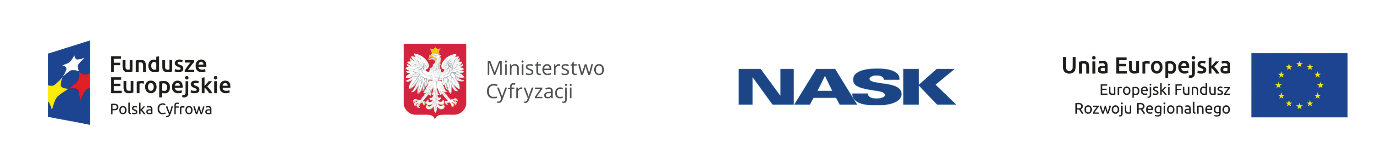 SPECYFIKACJA ISTOTNYCH WARUNKÓW ZAMÓWIENIAw postępowaniu o udzielenie zamówienia publicznego na:„Monitoring rezultatów kampanii na rzecz upowszechniania korzyści z wykorzystywania technologii cyfrowych”nr postępowania: ZZ.2111.95.2018.MKR[KEI]SPECYFIKACJA ISTOTNYCH WARUNKÓW ZAMÓWIENIA (SIWZ) ZAWIERA: Tom I: INSTRUKCJA DLA WYKONAWCÓW (IDW)Załącznik nr 1 		Formularz ofertyZałącznik nr 2 		Formularz cenowyZałącznik nr 3 		Wykaz wykonanych usługZałącznik nr 4	Wykaz osóbZałącznik nr 5	Oświadczenie, o którym mowa w art. 25a ust. 1 ustawy Pzp stanowiące wstępne potwierdzenie, że Wykonawca spełnia warunki udziału w postępowaniuZałącznik nr 6 	Oświadczenie, o którym mowa w art. 25a ust. 1 ustawy Pzp stanowiące wstępne potwierdzenie, że Wykonawca nie podlega wykluczeniu z postępowaniaZałącznik nr 7 	Oświadczenie o przynależności lub braku przynależności do tej samej grupy kapitałowej, o której mowa w art. 24 ust. 1 pkt 23 ustawy PzpZałącznik nr 8	Propozycja treści zobowiązania innego podmiotu do oddania do dyspozycji Wykonawcy niezbędnych zasobów na potrzeby realizacji zamówieniaZałącznik nr 9 	Analiza ryzykTom II: SZCZEGŁOWY OPIS PRZEDMIOTU ZAMÓWIENIA (SOPZ):Tom III: WZÓR UMOWYTom I SIWZ – INSTRUKCJA DLA WYKONAWCÓW (dalej: IDW)Nazwa oraz adres Zamawiającego.Naukowa i Akademicka Sieć Komputerowa – Państwowy Instytut Badawczyul. Kolska 12, 01-045 Warszawatel.: +48 223808200 Faks: +48 223808391e-mail: zamowienia.publiczne@nask.pl Adres strony internetowej: www.nask.pl (http://bip.nask.pl/bip/zamowienia-publiczne) Tryb udzielenia zamówienia.Postępowanie o udzielenie zamówienia publicznego prowadzone jest w trybie przetargu nieograniczonego na podstawie ustawy z dnia 29 stycznia 2004 r. Prawo zamówień publicznych (Dz. U. z 2017 r. poz. 1579 z późn. zm.) zwanej dalej „ustawą Pzp”.Wartość szacunkowa zamówienia nie przekracza wyrażonej w złotych równowartości kwoty 221 000 euro.Postępowanie, którego dotyczy niniejszy dokument oznaczone jest numerem: ZZ.2111.95.2018.MKR[KEI]Wykonawcy zobowiązani są do powoływania się na wskazany wyżej numer postępowania we wszystkich dokumentach składanych do Zamawiającego dotyczących niniejszego postępowania.Opis przedmiotu zamówienia oraz informacje dodatkowe.Przedmiotem zamówienia jest monitoring rezultatów kampanii na rzecz upowszechniania korzyści z wykorzystywania technologii cyfrowych, na który składa się wykonanie:3 badań rocznych świadomości, postaw i wiedzy w zakresie możliwości wykorzystania technologii cyfrowych w obszarach kampanii:badanie stanu początkowego sprzed kampanii (II kwartał 2018 r.),badanie stanu w trakcie kampanii (IV kwartał 2019 r.),badanie stanu końcowego po kampanii (IV kwartał 2020 r.)Każde z badań rocznych będzie składało się z 2 części, adresowanych do różnych grup docelowych.maksymalnie 8 badań omnibusowych na reprezentatywnej grupie 1000 dorosłych osób. Będą one powiązane z realizacją głównych działań informacyjno-promocyjnych i pozwolą uzyskać odpowiedzi na pytania badawcze.Szczegółowy opis przedmiotu zamówienia określa Tom II SIWZ tj. Szczegółowy Opis Przedmiotu Zamówienia zwany w dalszej części „SOPZ”.Zamówienie jest współfinansowane ze środków pochodzący z Unii Europejskiej w ramach Programu Operacyjnego Polska Cyfrowa, III Osi Priorytetowej Programu Operacyjnego Polska Cyfrowa na lata 2014 -2020 w ramach Działania 3.4 Kampanie edukacyjno-informacyjne na rzecz upowszechniania korzyści z wykorzystywania technologii cyfrowych.W przypadkach, kiedy w opisie przedmiotu zamówienia wskazane zostały znaki towarowe, patenty, pochodzenie, źródło lub szczególny proces, który charakteryzuje produkty lub usługi dostarczane przez konkretnego Wykonawcę co prowadziłoby do uprzywilejowania lub wyeliminowania niektórych Wykonawców lub produktów, oznacza to, że Zamawiający nie może opisać przedmiotu zamówienia za pomocą dostatecznie dokładnych określeń i jest to uzasadnione specyfiką przedmiotu zamówienia. W takich sytuacjach ewentualne wskazania na znaki towarowe, patenty, pochodzenie, źródło lub szczególny proces, należy odczytywać z wyrazami „lub równoważne”.W sytuacjach, kiedy Zamawiający opisuje przedmiot zamówienia poprzez odniesienie się do norm, europejskich ocen technicznych, aprobat, specyfikacji technicznych i systemów referencji technicznych, o których mowa w art. 30 ust. 1 pkt 2 i ust. 3 ustawy Pzp, Zamawiający dopuszcza rozwiązania równoważne opisywanym, a wskazane powyżej odniesienia należy odczytywać z wyrazami „lub równoważne”.Wykonawca, który powołuje się na rozwiązania równoważne opisywanym przez Zamawiającego, jest obowiązany wykazać, że oferowane przez niego dostawy lub usługi spełniają wymagania określone przez Zamawiającego.Oznaczenie przedmiotu zamówienia według Wspólnego Słownika Zamówień (CPV):79315000-5 Usługi badań społecznych79310000-0 Usługi badania rynku79311000-7 Usługi w zakresie ankiet79311200-9 Usługi przeprowadzania badań ankietowych79311210-2 Usługi prowadzenia ankiet telefonicznych79311300-0 Usługi analizy ankiet79311100-8 Usługi układania ankiet79314000-8 Analiza możliwości wykonawczychZamawiający nie przewiduje udzielania zamówień, o których mowa w art. 67 ust. 1 pkt 7 ustawy Pzp.Zamawiający nie dopuszcza możliwość składania ofert częściowych.Zamawiający nie dopuszcza składania ofert wariantowych.Zamawiający nie przewiduje rozliczenia w walutach obcych.Zamawiający nie przewiduje aukcji elektronicznej.Zamawiający nie przewiduje zwrotu kosztów udziału w postępowaniu.Zamawiający nie przewiduje wymagań, o których mowa w art. 29 ust. 3a ustawy Pzp dotyczących zatrudnienia osób.Zamawiający nie przewiduje wymagań, o których mowa w art. 29 ust. 4 ustawy Pzp dotyczących zatrudnienia osób.Zamawiający nie zastrzega obowiązku osobistego wykonania przez wykonawcę kluczowych części zamówienia.Zamawiający nie dopuszcza możliwości złożenia oferty w postaci katalogów elektronicznych lub dołączenia katalogów elektronicznych do oferty.Zamawiający nie przeprowadził dialogu technicznego przed wszczęciem niniejszego postępowania.Wykonawcy mogą wspólnie ubiegać się o udzielenie zamówienia. W takim przypadku Wykonawcy ustanawiają pełnomocnika do reprezentowania ich w postępowaniu o udzielenie zamówienia albo reprezentowania w postępowaniu i zawarcia umowy w sprawie zamówienia publicznego. Postanowienia SIWZ dotyczące Wykonawcy stosuje się odpowiednio do Wykonawców wspólnie składających ofertę. Jeżeli oferta Wykonawców wspólnie ubiegających się o udzielenie zamówienia zostanie wybrana, Zamawiający jest uprawniony do żądania przed zawarciem umowy w sprawie zamówienia publicznego przedłożenia umowy regulującej współpracę Wykonawców.Termin realizacji zamówieniaPrzedmiot zamówienia realizowany będzie od dnia zawarcia umowy do dnia 12.04.2021 r.Warunki udziału w postępowaniu.O udzielenie zamówienia mogą ubiegać się Wykonawcy, którzy spełniają warunki udziału w postępowaniu dotyczące:kompetencji lub uprawnień do prowadzenia określonej działalności zawodowej, o ile wynika to z odrębnych przepisów:Zamawiający nie stawia w tym zakresie żadnych warunków.sytuacji ekonomicznej lub finansowej:Zamawiający nie stawia w tym zakresie żadnych warunków.zdolności technicznej lub zawodowej:Wiedza i doświadczenie WykonawcyZamawiający uzna warunek za spełniony, jeżeli Wykonawca wykaże, że w okresie ostatnich 3 lat przed upływem terminu składania ofert, a jeżeli okres prowadzenia działalności jest krótszy - w tym okresie, wykonał (a w przypadku świadczeń okresowych lub ciągłych również wykonuje) należycie, co najmniej następujących usług:co najmniej 2 usługi polegające na przeprowadzeniu badań społecznych z wykorzystaniem metody CATI na reprezentatywnych próbach ogólnopolskich nie mniejszych niż 1000 respondentów, o wartości minimum 40 000,00 zł brutto każda;co najmniej 2 usługi polegające na przeprowadzeniu badań społecznych z wykorzystaniem metody CAWI na reprezentatywnych próbach ogólnopolskich nie mniejszych niż 4000 respondentów, o wartości minimum 45 000,00 zł brutto każda;co najmniej 2 usługi polegające na przeprowadzeniu badań społecznych z wykorzystaniem metody CAPI na reprezentatywnych próbach ogólnopolskich nie mniejszych niż 1000 respondentów, w ramach pomiarów omnibusowych.co najmniej 2 usługi polegające na przeprowadzeniu oceny skuteczności kampanii marketingowej, która była realizowana w co najmniej 3 rodzajach mediów, w tym telewizji ogólnopolskiej i internecie.UWAGA:W przypadku, gdy w ramach realizacji wskazanej przez Wykonawcę usługi, poza zakresem wymaganym przez Zamawiającego, były wykonywane również inne świadczenia, wykazana musi zostać wartość dotycząca tej części usługi, która obejmowała zakresem usługi, o których mowa powyżej.Zamawiający dopuszcza wykazanie dowolnej kombinacji usług wskazanych w lit. a-d w ramach jednego zamówienia/umowy. Potencjał kadrowyZamawiający uzna warunek za spełniony, jeżeli Wykonawca wykaże osoby, które będą uczestniczyć w wykonywaniu zamówienia, spełniające minimalne warunki dotyczące kwalifikacji zawodowych i doświadczeniu, niezbędne do prawidłowej realizacji zamówienia, tj. zespół osób odpowiedzialnych za realizację zadania, składający się co najmniej z 4 członków pełniących funkcje: kierownika projektu i specjalistów, spełniających poniższe wymagania:kierownik projektu, który:- w okresie ostatnich 5 lat przed upływem terminu składania ofert kierował co najmniej 5 ukończonymi badaniami społecznymi o wartości co najmniej 100 000,00 zł brutto każde na reprezentatywnych próbach ogólnopolskich nie mniejszych niż 1000 respondentów dla każdego z badań odrębnie. Przy czym poprzez kierowanie rozumie się organizację, koordynację i sprawowanie nadzoru merytorycznego nad projektem i zespołem badawczym;specjalista ds. CATI, który:- w okresie ostatnich 3 lat przed upływem terminu składania ofert wziął udział w realizacji co najmniej 3 badań społecznych przeprowadzonych przy użyciu metody CATI na reprezentatywnych próbach ogólnopolskich nie mniejszych niż 1000 respondentów dla każdego z badań odrębnie. Przy czym poprzez udział w realizacji badania społecznego rozumie się wykonywanie wszystkich dalej wymienionych prac dotyczących danego badania: opracowywanie koncepcji i metodologii badania, analizę wyników i opracowywanie wniosków;specjalista ds. CAWI, który:- w okresie ostatnich 3 lat przed upływem terminu składania ofert wziął udział w realizacji co najmniej 3 badań społecznych przeprowadzonych przy użyciu metody CAWI na reprezentatywnych próbach ogólnopolskich nie mniejszych niż 1000 respondentów dla każdego z badań odrębnie. Przy czym poprzez udział w realizacji badania społecznego rozumie się wykonywanie wszystkich dalej wymienionych prac dotyczących danego badania: opracowywanie koncepcji i metodologii badania, analizę wyników i opracowywanie wniosków;specjalista ds. CAPI, który:- w okresie ostatnich 3 lat przed upływem terminu składania ofert wziął udział w realizacji co najmniej 3 badań społecznych o charakterze omnibusowym prowadzonych z użyciem metody CAPI na reprezentatywnych próbach ogólnopolskich nie mniejszych niż 1000 respondentów dla każdego z badań odrębnie. Przy czym poprzez udział w realizacji badania społecznego rozumie się wykonywanie wszystkich dalej wymienionych prac dotyczących danego badania: opracowywanie koncepcji i metodologii badania, analizę wyników i opracowywanie wniosków;specjalista ds. oceny skuteczności kampanii marketingowej, który:- posiada doświadczenie w realizacji co najmniej 3 badań mających na celu ocenę skuteczności kampanii marketingowej o zasięgu ogólnopolskim, która obejmowała co najmniej 3 rodzaje mediów, w tym telewizję i internet, które to badania zostały ukończone w ciągu 3 lat przed terminem składania ofert. Przy czym poprzez doświadczenie w realizacji badania społecznego rozumie się wykonywanie wszystkich dalej wymienionych prac dotyczących danego badania: opracowywanie koncepcji i metodologii badania, analizę wyników i opracowywanie wniosków.UWAGA:Zamawiający dopuszcza możliwość, aby osoba wskazana na stanowisko, o którym mowa w Rozdziale V pkt 1 ppkt 3) B lit. e) Tomu I SIWZ, była wykazywana równocześnie na inne stanowisko, o których mowa w lit. a) – d) powyżej. Zamawiający nie dopuszcza łączenia stanowisk w ramach innych funkcji.W przypadku, gdy w ramach realizacji wskazanej przez Wykonawcę usługi, poza zakresem wymaganym przez Zamawiającego, były wykonywane również inne świadczenia, wykazana musi zostać wartość dotycząca tej części usługi, która obejmowała zakresem usługi, o których mowa powyżej.Ocena spełniania ww. warunku zostanie dokonana według formuły „spełnia – nie spełnia”.Wykonawcy mogą wspólnie ubiegać się o udzielenie zamówienia. W przypadku wykonawców wspólnie ubiegających się o udzielenie zamówienia, warunki określone w pkt 1 ppkt 3) muszą spełniać łącznie.W niniejszym postępowaniu Zamawiający działając na podstawie art. 24 aa ustawy Pzp najpierw dokona oceny ofert, a następnie zbada, czy Wykonawca, którego oferta została oceniona jako najkorzystniejsza, nie podlega wykluczeniu oraz spełnia warunki udziału w postępowaniu.Wartości podane w walutach innych niż złoty polski przeliczone zostaną przez Zamawiającego według średniego kursu Narodowego Banku Polskiego lub jeśli w danym dniu nie zostały opublikowane kursy, to według średniego kursu Narodowego Banku Polskiego z pierwszego dnia po ukazaniu się ogłoszenia o zamówieniu.Zamawiający może, na każdym etapie postępowania, uznać, że Wykonawca nie posiada wymaganych zdolności, jeżeli zaangażowanie zasobów technicznych lub zawodowych Wykonawcy w inne przedsięwzięcia gospodarcze Wykonawcy może mieć negatywny wpływ na realizację zamówienia.Podstawy wykluczenia z postępowania o udzielenie zamówienia.O udzielenie zamówienia mogą ubiegać się wykonawcy, którzy nie podlegają wykluczeniu z postępowania o udzielenie zamówienia na podstawie art. 24 ust. 1 pkt 12 - 23 oraz ust. 5 pkt 1 ustawy Pzp. Wykluczenie Wykonawcy następuje zgodnie z art. 24 ust. 7 ustawy Pzp.Wykonawca, który podlega wykluczeniu na podstawie art. 24 ust. 1 pkt 13 i 14 oraz 16–20 lub ust. 5 pkt 1 ustawy Pzp, może przedstawić dowody na to, że podjęte przez niego środki są wystarczające do wykazania jego rzetelności, w szczególności udowodnić naprawienie szkody wyrządzonej przestępstwem lub przestępstwem skarbowym, zadośćuczynienie pieniężne za doznaną krzywdę lub naprawienie szkody, wyczerpujące wyjaśnienie stanu faktycznego oraz współpracę z organami ścigania oraz podjęcie konkretnych środków technicznych, organizacyjnych i kadrowych, które są odpowiednie dla zapobiegania dalszym przestępstwom lub przestępstwom skarbowym lub nieprawidłowemu postępowaniu Wykonawcy. Regulacji, o której mowa w zdaniu pierwszym nie stosuje się, jeżeli wobec Wykonawcy, będącego podmiotem zbiorowym, orzeczono prawomocnym wyrokiem sądu zakaz ubiegania się o udzielenie zamówienia oraz nie upłynął określony w tym wyroku okres obowiązywania tego zakazu.Wykonawca nie podlega wykluczeniu, jeżeli Zamawiający, uwzględniając wagę i szczególne okoliczności czynu Wykonawcy, uzna za wystarczające dowody przedstawione na podstawie pkt  3 powyżej.Zamawiający może wykluczyć Wykonawcę na każdym etapie postępowania o udzielenie zamówienia.Wykaz oświadczeń lub dokumentów, potwierdzających spełnianie warunków udziału w postępowaniu, spełnianie wymagań określonych przez Zamawiającego oraz brak podstaw wykluczenia.Do oferty Wykonawca zobowiązany jest dołączyć aktualne na dzień składania ofert oświadczenie stanowiące wstępne potwierdzenie, że Wykonawca:nie podlega wykluczeniu;spełnia warunki udziału w postępowaniu.Oświadczenie, o którym mowa w pkt 1 Wykonawca zobowiązany jest złożyć zgodnie z wzorami Formularzy stanowiącymi Załącznik nr 5 i 6 do Tomu I SIWZ - IDW.W celu wykazania braku podstaw do wykluczenia z postępowania w okolicznościach, o których mowa w art. 24 ust. 1 pkt 23) ustawy Pzp, Wykonawca w terminie 3. dni od dnia zamieszczenia na stronie internetowej informacji, o której mowa w art. 86 ust. 5 ustawy Pzp, przekazuje Zamawiającemu oświadczenie o przynależności lub braku przynależności do tej samej grupy kapitałowej (propozycję treści oświadczenia o przynależności lub braku przynależności do tej samej grupy kapitałowej, o której mowa w art. 24 ust 1 pkt 23 ustawy Pzp zawarto w Załączniku nr 7 do Tomu I SIWZ – IDW). Wraz ze złożeniem oświadczenia, wykonawca może przedstawić dowody, że powiązania z innym wykonawcą nie prowadzą do zakłócenia konkurencji w postępowaniu o udzielenie zamówienia.Zamawiający przed udzieleniem zamówienia, może wezwać Wykonawcę, którego oferta została najwyżej oceniona, do złożenia w wyznaczonym, nie krótszym niż 5 dni, terminie aktualnych na dzień złożenia oświadczeń lub dokumentów potwierdzających okoliczności, o których mowa w art. 25 ust. 1 ustawy Pzp.Na wezwanie Zamawiającego, Wykonawca zobowiązany jest do złożenia następujących oświadczeń lub dokumentów:A. 	Oświadczenia lub dokumenty potwierdzające spełnianie przez Wykonawcę warunków udziału w postępowaniu:wykaz usług wykonanych, a w przypadku świadczeń okresowych lub ciągłych również wykonywanych, w okresie ostatnich 3 lat przed upływem terminu składania ofert, a jeżeli okres prowadzenia działalności jest krótszy - w tym okresie, wraz z podaniem ich wartości, przedmiotu, dat wykonania i podmiotów, na rzecz których usługi zostały wykonane, oraz załączeniem dowodów określających czy te usługi zostały wykonane lub są wykonywane należycie, przy czym dowodami, o których mowa, są referencje bądź inne dokumenty wystawione przez podmiot, na rzecz którego usługi były wykonywane, a w przypadku świadczeń okresowych lub ciągłych są wykonywane, a jeżeli z uzasadnionej przyczyny o obiektywnym charakterze Wykonawca nie jest w stanie uzyskać tych dokumentów - oświadczenie Wykonawcy; w przypadku świadczeń okresowych lub ciągłych nadal wykonywanych referencje bądź inne dokumenty potwierdzające ich należyte wykonywanie powinny być wydane nie wcześniej niż 3 miesiące przed upływem terminu składania ofert. Wykaz należy sporządzić według wzoru stanowiącego Załącznik nr 3 do Tomu I SIWZ - IDW.Uwaga!Zamawiający nie uzna faktur itp. dokumentów za dowody, z uwagi na fakt, iż ich treść nie potwierdza należytego wykonania zamówienia.b)	wykaz osób, skierowanych przez Wykonawcę do realizacji zamówienia publicznego, w szczególności odpowiedzialnych za świadczenie usług, wraz z informacjami na temat ich kwalifikacji zawodowych, uprawnień, doświadczenia i wykształcenia, niezbędnych do wykonania zamówienia publicznego, a także zakresu wykonywanych przez nie czynności oraz informacją o podstawie do dysponowania tymi osobami. Wzór Wykazu osób stanowi Załącznik nr 4 do Tomu I SIWZ – IDW.B.	Oświadczenia lub dokumenty potwierdzające brak podstaw do wykluczenia:odpisu z właściwego rejestru lub z centralnej ewidencji i informacji o działalności gospodarczej, jeżeli odrębne przepisy wymagają wpisu do rejestru lub ewidencji, w celu potwierdzenia braku podstaw wykluczenia na podstawie art. 24 ust. 5 pkt 1 ustawy Pzp.C. 	Oświadczenia lub dokumenty potwierdzające spełnianie przez oferowane usługi wymagań określonych przez Zamawiającego:a) 	Zamawiający wymaga, aby Wykonawca przedstawił zaświadczenie niezależnego podmiotu zajmującego się poświadczaniem spełniania przez Wykonawcę określonych norm zapewnienia jakości, tj. Certyfikaty Programu Kontroli Jakości Pracy Ankieterów (PKJPA) w ramach systemu kontroli jakości OFBOR (Organizacja Firm Badania Opinii i Rynku) w zakresie jakości pracy ankieterów dla badań realizowanych techniką CAPI, CATI, CAWI lub równoważny. Zamawiający uzna za równoważny - w stosunku do certyfikatu wydanego przez OFBOR – certyfikat wystawiany w innych państwach przez odpowiednik polskiej organizacji OBFOR (np. w USA Marketing Research Association http://www.mra-net.org/), o ile jest on wystawiany, bądź też certyfikat wystawiony zgodnie z procedurą Normy ISO 20252 lub równoważnej, Market, opinion and social research – Vocabulary and service requirements.Wykonawca nie jest obowiązany do złożenia oświadczeń lub dokumentów potwierdzających okoliczności, o których mowa w art. 25 ust. 1 pkt 1 i 3 ustawy Pzp, jeżeli Zamawiający posiada oświadczenia lub dokumenty dotyczące tego Wykonawcy lub może je uzyskać za pomocą bezpłatnych i ogólnodostępnych baz danych, w szczególności rejestrów publicznych w rozumieniu ustawy z dnia 17 lutego 2005 r. o informatyzacji działalności podmiotów realizujących zadania publiczne (Dz. U. z 2017 poz. 570 z późn. zm.).Jeżeli jest to niezbędne do zapewnienia odpowiedniego przebiegu postępowania o udzielenie zamówienia, Zamawiający może na każdym etapie postępowania wezwać Wykonawców do złożenia wszystkich lub niektórych oświadczeń lub dokumentów potwierdzających, że nie podlegają wykluczeniu oraz spełniają warunki udziału w postępowaniu, a jeżeli zachodzą uzasadnione podstawy do uznania, że złożone uprzednio oświadczenia lub dokumenty nie są już aktualne, do złożenia aktualnych oświadczeń lub dokumentów.W zakresie nieuregulowanym SIWZ, zastosowanie mają przepisy Rozporządzenia Ministra Rozwoju z dnia 27 lipca 2016 r. w sprawie rodzajów dokumentów, jakich może żądać Zamawiający od Wykonawcy w postępowaniu o udzielenie zamówienia publicznego (Dz. U. z 2016 r., poz. 1126 – dalej „Rozporządzenie”).Dokumenty składane przez podmioty zagraniczne:Jeżeli wykonawca ma siedzibę lub miejsce zamieszkania poza terytorium Rzeczypospolitej Polskiej, zamiast dokumentu, o którym mowa w Rozdziale VII pkt 5 ppkt B lit. a) Tomu I SIWZ składa dokument lub dokumenty wystawione w kraju, w którym ma siedzibę lub miejsce zamieszkania, potwierdzające, że: nie otwarto jego likwidacji ani nie ogłoszono upadłości, wystawiony nie wcześniej niż 6 miesięcy przed upływem terminu składania ofert.Jeżeli w kraju, w którym wykonawca ma siedzibę lub miejsce zamieszkania lub miejsce zamieszkania ma osoba, której dokument dotyczy, nie wydaje się dokumentu, o których mowa w ppkt 1) powyżej, zastępuje się je dokumentem zawierającym odpowiednio oświadczenie wykonawcy, ze wskazaniem osoby albo osób uprawnionych do jego reprezentacji, lub oświadczenie osoby, której dokument miał dotyczyć, złożone przed notariuszem lub przed organem sądowym, administracyjnym albo organem samorządu zawodowego lub gospodarczego właściwym ze względu na siedzibę lub miejsce zamieszkania wykonawcy lub miejsce zamieszkania tej osoby. Dokumenty powinny być wystawione nie wcześniej niż 6 miesięcy przed upływem terminu składania ofert.Informacja dla Wykonawców polegających na zasobach innych podmiotów, na zasadach określonych w art. 22a ustawy Pzp.Wykonawca może w celu potwierdzenia spełniania warunków udziału w postępowaniu, w stosownych sytuacjach oraz w odniesieniu do konkretnego zamówienia lub jego części, polegać na zdolnościach technicznych lub zawodowych lub sytuacji finansowej lub ekonomicznej innych podmiotów, niezależnie od charakteru prawnego łączących go z nim stosunków prawnych.Wykonawca, który polega na zdolnościach lub sytuacji innych podmiotów, musi udowodnić Zamawiającemu, że realizując zamówienie, będzie dysponował niezbędnymi zasobami tych podmiotów, w szczególności przedstawiając zobowiązanie tych podmiotów do oddania mu do dyspozycji niezbędnych zasobów na potrzeby realizacji zamówienia (propozycję treści zobowiązania innego podmiotu do oddania do dyspozycji Wykonawcy niezbędnych zasobów na potrzeby realizacji zamówienia zawarto w Załącznik nr 7 do Tomu I SIWZ - IDW).Zamawiający oceni, czy udostępniane Wykonawcy przez inne podmioty zdolności techniczne lub zawodowe lub ich sytuacja finansowa lub ekonomiczna, pozwalają na wykazanie przez Wykonawcę spełniania warunków udziału w postępowaniu oraz zbada, czy nie zachodzą wobec tego podmiotu podstawy wykluczenia, o których mowa w art. 24 ust. 1 pkt 13–22 ustawy Pzp.W odniesieniu do warunków dotyczących wykształcenia, kwalifikacji zawodowych lub doświadczenia, Wykonawcy mogą polegać na zdolnościach innych podmiotów, jeśli podmioty te zrealizują usługi, do realizacji których te zdolności są wymagane.Jeżeli zdolności techniczne lub zawodowe lub sytuacja ekonomiczna lub finansowa, podmiotu, na którego zdolnościach polega Wykonawca, nie potwierdzają spełnienia przez Wykonawcę warunków udziału w postępowaniu lub zachodzą wobec tych podmiotów podstawy wykluczenia, Zamawiający zażąda, aby Wykonawca w terminie określonym przez Zamawiającego:zastąpił ten podmiot innym podmiotem lub podmiotami lub zobowiązał się do osobistego wykonania odpowiedniej części zamówienia, jeżeli wykaże zdolności techniczne lub zawodowe, o których mowa w pkt 1 powyżej.Wykonawca, który powołuje się na zasoby innych podmiotów, w celu wykazania braku istnienia wobec nich podstaw wykluczenia oraz spełniania, w zakresie, w jakim powołuje się na ich zasoby, warunków udziału w postępowaniu zamieszcza informacje o tych podmiotach w oświadczeniu, o którym mowa w Rozdziale VII. pkt 1 Tomu I SIWZ - IDW.Zamawiający żąda od Wykonawca, który polega na zdolnościach lub sytuacji innych podmiotów na zasadach określonych w art. 22a ustawy Pzp, przedstawienia w odniesieniu do tych podmiotów dokumentów wymienionych w Rozdziale VII. pkt 5. lit. A powyżej odpowiednio do udostępnianych zasobów.W celu oceny, czy Wykonawca polegając na zdolnościach lub sytuacji innych podmiotów na zasadach określonych w art. 22a ustawy Pzp, będzie dysponował niezbędnymi zasobami w stopniu umożliwiającym należyte wykonanie zamówienia publicznego oraz oceny, czy stosunek łączący Wykonawcę z tymi podmiotami gwarantuje rzeczywisty dostęp do ich zasobów, Zamawiający żąda dokumentów, które określają w szczególności:zakres dostępnych Wykonawcy zasobów innego podmiotu;sposób wykorzystania zasobów innego podmiotu, przez Wykonawcę, przy wykonywaniu zamówienia publicznego;zakres i okres udziału innego podmiotu przy wykonywaniu zamówienia publicznego;czy podmiot, na zdolnościach którego Wykonawca będzie polegać w odniesieniu do warunków udziału w postępowaniu dotyczących wykształcenia, kwalifikacji zawodowych lub doświadczenia, zrealizuje roboty budowlane lub usługi, których wskazane zdolności dotyczą.Informacja dla Wykonawców zamierzających powierzyć wykonanie części zamówienia podwykonawcom.Wykonawca może powierzyć wykonanie części zamówienia podwykonawcy.Wykonawca, który zamierza powierzyć wykonanie części zamówienia podwykonawcom, na etapie postępowania o udzielenie zamówienia publicznego jest zobowiązany wskazać w ofercie części zamówienia, których wykonanie zamierza powierzyć podwykonawcom oraz podać firmy podwykonawców.Jeżeli zmiana albo rezygnacja z podwykonawcy dotyczy podmiotu, na którego zasoby Wykonawca powoływał się, na zasadach określonych w art. 22 a ust. 1 ustawy Pzp, w celu wykazania spełniania warunków udziału w postępowaniu, Wykonawca jest zobowiązany wykazać Zamawiającemu, że proponowany inny podwykonawca lub Wykonawca samodzielnie, spełnia je w stopniu nie mniejszym, niż podwykonawca, na którego zasoby Wykonawca powoływał się w trakcie postępowania o udzielenie zamówienia.Powierzenie wykonania części zamówienia podwykonawcy nie zwalnia Wykonawcy z odpowiedzialności za należyte wykonanie zamówienia.Informacja dla wykonawców wspólnie ubiegających się o udzielenie zamówienia (spółki cywilne/ konsorcja)Wykonawcy mogą wspólnie ubiegać się o udzielenie zamówienia. Jeżeli Wykonawcy wspólnie ubiegają się o udzielenie zamówienia, ustanawiają pełnomocnika do reprezentowania ich w postępowaniu albo do reprezentowania ich w postępowaniu i zawarcia umowy. Stosowne pełnomocnictwo w oryginale lub w postaci notarialnie poświadczonej kopii należy dołączyć do oferty.Postanowienia SIWZ dotyczące Wykonawcy stosuje się odpowiednio do Wykonawców wspólnie ubiegających się o udzielenie zamówienia. Jeżeli oferta Wykonawców wspólnie ubiegających się o udzielenie zamówienia zostanie wybrana, Zamawiający jest uprawniony do żądania przed zawarciem umowy w sprawie zamówienia publicznego przedłożenia umowy regulującej współpracę Wykonawców.W przypadku Wykonawców wspólnie ubiegających się o udzielenie zamówienia, żaden z nich nie może podlegać wykluczeniu, o którym mowa w art. 24 ust. 1 i ust. 5 pkt 1 ustawy Pzp, natomiast spełnianie warunków udziału w postępowaniu Wykonawcy wykazują zgodnie z Rozdziałem V pkt 1 ppkt 3) Tomu I SIWZ- IDW.W przypadku wspólnego ubiegania się o zamówienie przez Wykonawców, oświadczenie o którym mowa w Rozdziale VII pkt  1 Tomu I SIWZ- IDW składa każdy z Wykonawców wspólnie ubiegających się o zamówienie. Oświadczenia te potwierdzają brak podstaw do wykluczenia i spełnianie warunków udziału w postępowaniu w zakresie, w którym każdy z Wykonawców wykazuje spełnianie warunków udziału w postępowaniu oraz brak podstaw wykluczenia.W przypadku wspólnego ubiegania się o zamówienie przez Wykonawców oświadczenie o przynależności lub braku przynależności do tej samej grupy kapitałowej, o którym mowa w Rozdziale VII  pkt 3 Tomu I SIWZ- IDW składa każdy z Wykonawców.W przypadku wspólnego ubiegania się o zamówienie przez Wykonawców są oni zobowiązani na wezwanie Zamawiającego złożyć dokumenty i oświadczenia, o których mowa w Rozdziale VII pkt 5 Tomu I SIWZ- IDW przy czym dokumenty i oświadczenia, o których mowa:w Rozdziale VII pkt 5. lit. A Tomu I SIWZ- IDW składa: odpowiednio Wykonawca / Wykonawcy, który/którzy wykazuje/ą spełnianie warunku, w zakresie i na zasadach opisanych w Rozdziale V. pkt 1 ppkt 3) lit. A Tomu I SIWZ- IDW.w Rozdziale VII pkt 5. lit. B Tomu I SIWZ- IDW składa: każdy Wykonawca ubiegający się wspólnie o udzielenie zamówienia.w Rozdziale VII pkt 5. lit. C Tomu I SIWZ- IDW składa: jeden z Wykonawców ubiegający się wspólnie o udzielenie zamówienia.Informacje o sposobie porozumiewania się Zamawiającego z Wykonawcami oraz przekazywania oświadczeń lub dokumentów.Komunikacja między Zamawiającym, a Wykonawcami odbywa się za pośrednictwem operatora pocztowego w rozumieniu ustawy z dnia 23 listopada 2012 r. - Prawo pocztowe (Dz. U. z 2017 r. poz. 1481), osobiście, za pośrednictwem posłańca, faksu lub przy użyciu środków komunikacji elektronicznej w rozumieniu ustawy z dnia 18 lipca 2002 r. o świadczeniu usług drogą elektroniczną (Dz. U. z 2017 r. poz. 1219 ze zm.).Jeżeli Zamawiający lub wykonawca przekazują oświadczenia, wnioski, zawiadomienia oraz informacje za pośrednictwem faksu lub przy użyciu środków komunikacji elektronicznej w rozumieniu ustawy z dnia 18 lipca 2002 r. o świadczeniu usług drogą elektroniczną, każda ze stron na żądanie drugiej strony niezwłocznie potwierdza fakt ich otrzymania.Ofertę składa się pod rygorem nieważności w formie pisemnej. Zamawiający nie dopuszcza możliwości składania ofert w formie elektronicznej.Oświadczenia, o których mowa w rozporządzeniu Ministra Rozwoju z dnia 26 lipca 2016 r. w sprawie rodzajów dokumentów, jakich może żądać zamawiający od Wykonawcy w postępowaniu o udzielenie zamówienia (Dz. U. 2016 r., poz. 1126), zwanym dalej „rozporządzeniem” dotyczące Wykonawcy i innych podmiotów, na zdolnościach lub sytuacji, których polega Wykonawca na zasadach określonych w art. 22a ustawy Pzp oraz dotyczące podwykonawców, należy złożyć w oryginale.Dokumenty, o których mowa w rozporządzeniu, inne niż oświadczenia, o których mowa powyżej w pkt 4 , należy złożyć w oryginale lub kopii potwierdzonej za zgodność z oryginałem.Poświadczenia za zgodność z oryginałem dokonuje odpowiednio Wykonawca, podmiot, na którego zdolnościach lub sytuacji polega Wykonawca, Wykonawcy wspólnie ubiegający się o udzielenie zamówienia publicznego albo podwykonawca, w zakresie dokumentów, które każdego z nich dotyczą.Poświadczenie „za zgodność z oryginałem” następuje w formie pisemnej lub w formie elektronicznej. Poświadczenie „za zgodność z oryginałem” dokonywane w formie pisemnej powinno być sporządzone w sposób umożliwiający identyfikację podpisu (np. wraz z imienną pieczątką osoby poświadczającej kopię dokumentu za zgodność z oryginałem).Zamawiający może żądać przedstawienia oryginału lub notarialnie poświadczonej kopii dokumentów, o których mowa w rozporządzeniu, innych niż oświadczeń, wyłącznie wtedy, gdy złożona kopia dokumentu jest nieczytelna lub budzi wątpliwości co do jej prawdziwości.Zobowiązanie, o którym mowa w Rozdziale VIII pkt 2 Tomu I SIWZ- IDW należy złożyć w formie takiej, jak w pkt 4 powyżej tj. w oryginale.Dokumenty sporządzone w języku obcym są składane wraz z tłumaczeniem na język polski.Osoba upoważniona przez Zamawiającego do porozumiewania się z Wykonawcami:Magdalena Krakowiak  – Zespół Zakupów.Wnioski o wyjaśnienie treści SIWZ należy kierować pisemnie do Zamawiającego na adres wskazany w dokumentacji przetargowej lub pocztą elektroniczną na adres zamowienia.publiczne@nask.pl z określeniem numeru postępowania, którego dotyczą.Zamawiający nie zamierza zwoływać zebrania Wykonawców w celu wyjaśnienia wątpliwości dotyczących treści SIWZ.Wykonawca może zwrócić się do Zamawiającego o wyjaśnienie treści SIWZ. Jeżeli wniosek o wyjaśnienie treści SIWZ wpłynie do Zamawiającego nie później niż do końca dnia, w którym upływa połowa terminu składania ofert, Zamawiający udzieli wyjaśnień niezwłocznie, jednak nie później niż na 2 dni przed upływem terminu składania ofert. Jeżeli wniosek o wyjaśnienie treści SIWZ wpłynie po upływie terminu, o którym mowa powyżej, lub dotyczy udzielonych wyjaśnień, Zamawiający może udzielić wyjaśnień albo pozostawić wniosek bez rozpoznania. Zamawiający zamieści wyjaśnienia na stronie internetowej, na której udostępniono SIWZ.Treść zapytań wraz z wyjaśnieniami treści SIWZ będzie zamieszczana na stronie internetowej, na której udostępniono SIWZ.Zamawiający informuje, że przepisy ustawy nie pozwalają na jakikolwiek inny kontakt - zarówno z Zamawiającym jak i osobami uprawnionymi do porozumiewania się z Wykonawcami - niż wskazany w niniejszym rozdziale SIWZ. Oznacza to, że Zamawiający nie będzie reagował na inne formy kontaktowania się z nim, w szczególności na kontakt telefoniczny lub/i osobisty w swojej siedzibie. Nie udziela się żadnych ustnych i telefonicznych informacji, wyjaśnień czy odpowiedzi na kierowane do Zamawiającego zapytania w sprawach wymagających zachowania pisemności postępowania.Wymagania dotyczące wadium.Oferta musi być zabezpieczona wadium w wysokości: 10 000,00 PLN (słownie: dziesięć tysięcy złotych zero groszy).Wadium wnosi się przed upływem terminu składania ofert. Wadium winno obejmować cały okres związania ofertą. Wadium może być wnoszone w jednej lub kilku następujących formach: pieniądzu; poręczeniach bankowych lub poręczeniach spółdzielczej kasy oszczędnościowo-kredytowej, z tym że poręczenie kasy jest zawsze poręczeniem pieniężnym; gwarancjach bankowych; gwarancjach ubezpieczeniowych; poręczeniach udzielanych przez podmioty, o których mowa w art. 6b ust. 5 pkt 2 ustawy z dnia 9 listopada 2000 r. o utworzeniu Polskiej Agencji Rozwoju Przedsiębiorczości (Dz. U. z 2014 r. poz. 1804 oraz z 2015 r. poz. 978 i 1240).Wadium wnoszone w pieniądzu wpłaca się przelewem na rachunek bankowy Zamawiającego 28 1750 0009 0000 0000 0094 9997. Wadium wnoszone w pieniądzu musi wpłynąć na wskazany rachunek najpóźniej przed upływem terminu składania ofert.Wadium wniesione w pieniądzu Zamawiający przechowuje na rachunku bankowym. W przypadku wniesienia wadium w formie gwarancji lub poręczenia, koniecznym jest, aby gwarancja lub poręczenie obejmowały odpowiedzialność za wszystkie przypadki powodujące utratę wadium przez Wykonawcę, określone w art. 46 ust. 4a i 5 ustawy Pzp.  Gwarancja lub poręczenie musi zawierać w swojej treści nieodwołalne i bezwarunkowe zobowiązanie wystawcy dokumentu do zapłaty na rzecz Zamawiającego kwoty wadium. W przypadku wadium wniesionego w formie gwarancji lub poręczeń sporządzonych w języku obcym, Zamawiający wymaga załączenia tłumaczenia dokumentu na język polski. W przypadku wnoszenia wadium w formie pieniężnej zaleca się dołączenie do oferty potwierdzenia dokonania przelewu bankowego.W przypadku wniesienia wadium w innej formie niż pieniężnej, do oferty należy dołączyć dokument w formie oryginału. Zamawiający zwróci wadium na zasadach określonych w art. 46 ust. 1-4 ustawy Pzp.  Zamawiający dokona zwrotu wadium na rachunek bankowy wskazany przez wykonawcę. Zamawiający zatrzyma wadium wraz z odsetkami, jeżeli wykonawca w odpowiedzi na wezwanie, o którym mowa w art. 26 ust. 3 i 3a ustawy Pzp, z przyczyn leżących po jego stronie, nie złoży oświadczeń lub dokumentów potwierdzających okoliczności, o których mowa w art. 25 ust. 1 ustawy Pzp, oświadczenia, o którym mowa w art. 25a ust. 1 ustawy Pzp, pełnomocnictw lub nie wyraził zgody na poprawienie omyłki, o której mowa w art. 87 ust. 2 pkt 3 ustawy Pzp, co spowodowało brak możliwości wybrania oferty złożonej przez wykonawcę jako najkorzystniejszej. Zamawiający zatrzyma także wadium wraz z odsetkami, jeżeli wykonawca, którego oferta została wybrana: odmówi podpisania umowy w sprawie zamówienia publicznego na warunkach określonych w ofercie; nie wniesie wymaganego zabezpieczenia należytego wykonania umowy; zawarcie umowy w sprawie zamówienia publicznego stanie się niemożliwe z przyczyn leżących po stronie wykonawcy. Termin związania ofertą.Termin związania ofertą wynosi 30 dni. Bieg terminu związania ofertą rozpoczyna się wraz z upływem terminu składania ofert.Wykonawca samodzielnie lub na wniosek Zamawiającego może przedłużyć termin związania ofertą, z tym że Zamawiający może tylko raz, co najmniej na 3 dni przed upływem terminu związania ofertą, zwrócić się do Wykonawców o wyrażenie zgody na przedłużenie tego terminu o oznaczony okres, nie dłuższy jednak niż 60 dni.Odmowa wyrażenia zgody, o której mowa w pkt 2 powyżej, nie powoduje utraty wadium.Przedłużenie terminu związania ofertą jest dopuszczalne tylko z jednoczesnym przedłużeniem okresu ważności wadium albo, jeżeli nie jest to możliwe, z wniesieniem nowego wadium na przedłużony okres związania ofertą. Jeżeli przedłużenie terminu związania ofertą dokonywane jest po wyborze oferty najkorzystniejszej, obowiązek wniesienia nowego wadium lub jego przedłużenia dotyczy jedynie wykonawcy, którego oferta została wybrana jako najkorzystniejsza.W przypadku wniesienia odwołania po upływie terminu składania ofert bieg terminu związania ofertą ulegnie zawieszeniu do czasu ogłoszenia przez Krajową Izbę Odwoławczą orzeczenia.Opis sposobu przygotowywania ofert.Wykonawca może złożyć tylko jedną ofertę zgodnie z wymaganiami określonymi w SIWZ. Treść oferty musi odpowiadać treści SIWZ.Ofertę składa się w języku polskim, z zachowaniem formy pisemnej pod rygorem nieważności. Zamawiający nie dopuszcza możliwości składania ofert w formie elektronicznej.Zaleca się sporządzenie oferty na komputerze, maszynie do pisania lub ręcznie długopisem bądź niezmywalnym atramentem, pismem czytelnym.Oferta musi być podpisana zgodnie z art. 78 ustawy z dnia 23 kwietnia 1964 r. Kodeks cywilny (Dz. U. z 2017 r. poz. 459 ze zm.), czyli musi być opatrzona własnoręcznym podpisem Wykonawcy lub osoby przez niego upoważnionej (zgodnie z formą reprezentacji Wykonawcy określoną w rejestrze lub innym dokumencie, właściwym dla danej formy organizacyjnej Wykonawcy albo przez upełnomocnionego przedstawiciela Wykonawcy). Podpis musi być czytelny, pozwalający na identyfikację osoby podpisującej ofertę. Obok złożonego nieczytelnego podpisu powinna być przystawiona pieczątka zawierająca imię i nazwisko osoby podpisującej ofertę. W sytuacji, gdy Wykonawca nie posiada pieczątki imiennej, powinien na dokumentach złożyć własnoręczny podpis, z którego jednoznacznie wynika brzmienie nazwiska umożliwiające identyfikację osoby składającej podpis.Oferta oraz pozostałe oświadczenia i dokumenty, dla których Zamawiający określił wzory, powinny być sporządzone zgodnie z tymi wzorami, co do treści oraz opisu kolumn i wierszy.Poprawki w ofercie powinny być naniesione czytelnie oraz opatrzone podpisem osoby podpisującej ofertę.Wykonawca ponosi wszystkie koszty związane z przygotowaniem i złożeniem oferty, z zastrzeżeniem art. 93 ust. 4 ustawy Pzp.Zaleca się, by wszystkie strony oferty były zszyte lub spięte w sposób trwały, zapobiegający możliwości dekompletacji zawartości oferty oraz by wszystkie strony oferty wraz załącznikami zostały ponumerowane.Nie ujawnia się informacji stanowiących tajemnicę przedsiębiorstwa w rozumieniu przepisów ustawy z dnia 16 kwietnia 1993 r., o zwalczaniu nieuczciwej konkurencji (Dz. U. 2003 r., nr 153, poz. 1503 ze zm.), jeżeli Wykonawca, nie później niż w terminie składania ofert, zastrzegł, że nie mogą być one udostępniane oraz wykazał, iż zastrzeżone informacje stanowią tajemnicę przedsiębiorstwa. Wykonawca nie może zastrzec informacji, o których mowa w art. 86 ust. 4 ustawy Pzp.Stosownie do powyższego, jeśli Wykonawca nie dopełni ww. obowiązków wynikających z ustawy, Zamawiający będzie miał podstawę do uznania, że zastrzeżenie tajemnicy przedsiębiorstwa jest bezskuteczne i w związku z tym potraktuje daną informację, jako niepodlegającą ochronie i niestanowiącą tajemnicy przedsiębiorstwa w rozumieniu ustawy o zwalczaniu nieuczciwej konkurencji.Zastrzeżenie informacji, które nie stanowią tajemnicy przedsiębiorstwa w rozumieniu ustawy o zwalczaniu nieuczciwej konkurencji będzie traktowane, jako bezskuteczne i skutkować będzie zgodnie z uchwałą SN z 20 października 2005 (sygn. III CZP 74/05) ich odtajnieniem.Zaleca się, aby informacje stanowiące tajemnicę przedsiębiorstwa były trwale spięte i oddzielone od pozostałej części oferty.Wykonawca powinien umieścić ofertę w nieprzezroczystej i zabezpieczonej kopercie. Koperta powinna być zaadresowana następująco:Naukowa i Akademicka Sieć Komputerowa - Państwowy Instytut Badawczyul. Kolska 12, 01-045 Warszawa 		oraz powinna być oznakowana następującym tekstem:Oferta w postępowaniu o udzielenie zamówienia publicznego na:„Monitoring rezultatów kampanii na rzecz upowszechniania korzyści z wykorzystywania technologii cyfrowych”nie otwierać przed dniem 18 kwietnia 2018 r., przed godz. 12:00 znak postępowania ZZ.2111.95.2018.MKR[KEI]Wykonawca powinien wpisać na kopercie swój adres i nazwę.Zgodnie z art. 84 ust. 1 ustawy Pzp, Wykonawca może wprowadzić zmiany lub wycofać złożoną przez siebie ofertę pod warunkiem, że nastąpi to przed wyznaczonym przez Zamawiającego terminem składania ofert. Powyższa zmiana oferty lub złożenie oświadczenia o wycofaniu oferty wymaga formy pisemnej. Zmiana oferty oraz oświadczenie o wycofaniu oferty powinno być opakowane i zaadresowane w ten sam sposób, co oferta. Koperta będzie dodatkowo oznaczona określeniem „ZMIANA” lub „WYCOFANIE”. Do oświadczenia o zmianie lub wycofaniu oferty Wykonawca dołączy stosowne dokumenty, potwierdzające, że oświadczenie o zmianie lub wycofaniu zostało podpisane przez osobę uprawnioną do reprezentowania Wykonawcy.Wykonawca składając ofertę, informuje Zamawiającego, czy wybór oferty będzie prowadzić do powstania u Zamawiającego obowiązku podatkowego, wskazując nazwę (rodzaj) towaru lub usługi, których dostawa lub świadczenie będzie prowadzić do jego powstania, oraz wskazując ich wartość bez kwoty podatku.Ofertę stanowi wypełniony i podpisany Formularz „Oferta” sporządzony na podstawie wzoru stanowiącego Załącznik nr 1 do Tomu I SIWZ - IDW wraz z:Formularzem cenowym sporządzony na podstawie wzoru stanowiącego Załącznik nr 2 do Tomu I SIWZ-IDW.Dokumenty na potrzeby oceny ofert w ramach kryterium „Metodologia”, na którą składa się:Propozycja 15 pytań badawczych do badań rocznych wśród osób niekorzystających z internetuPropozycja 19 pytań badawczych do badań rocznych wśród internautówOkreślenie 5 potencjalnych obszarów ryzykaOpis sposobu zapewnienia przez Wykonawcę reprezentatywności i dotarcia do wszystkich grup respondentów w badaniu rocznym wśród internautów techniką CAWIOpis sposobu zapewnienia przez Wykonawcę reprezentatywności i dotarcia do wszystkich grup respondentów w badaniu rocznym wśród niekorzystających z  internetu w wieku 45-64 lata techniką CATIOpis sposobu zapewnienia przez Wykonawcę reprezentatywności i dotarcia do wszystkich grup respondentów w badaniu omnibusowym techniką CAPIOpis proponowanych przez Wykonawcę analiz statystycznych wraz z uzasadnieniem ich przydatności.Powyższe dokumenty powinny pozwolić Zamawiającemu na ocenę ofert w zgodnie z Rozdziałem XVII SIWZ.Wraz z ofertą powinny być złożone:Oświadczenia wymagane postanowieniami Rozdziału VII pkt 1 Tomu I SIWZ - IDW - sporządzone na podstawie wzoru stanowiącego Załącznik nr 4 i 5 do Tomu I SIWZ- IDW.W przypadku gdy Wykonawca polega na zdolnościach innych podmiotów w celu potwierdzenia spełniania warunków udziału w postępowaniu:Zobowiązania innego podmiotu, na zasobach którego polega Wykonawca zgodnie z art. 22a ustawy Pzp, do oddania do dyspozycji Wykonawcy niezbędnych zasobów na potrzeby realizacji zamówienia lub inne dokumenty potwierdzające, że Wykonawca będzie dysponował tymi zasobami.Dokumenty dotyczące podmiotów, na zasobach którego polega Wykonawca zgodnie z art. 22a ustawy Pzp – o których mowa w Rozdziale VIII w Tomie I SIWZ.Pełnomocnictwo upoważniające do podpisania oferty, chyba, że upoważnienie wynika z innych dokumentów dołączonych do oferty lub z dokumentów, które Zamawiający może uzyskać za pomocą bezpłatnych i ogólnodostępnych baz danych. Pełnomocnictwo składane jest w formie oryginału lub notarialnie poświadczonej kopii.W przypadku Wykonawców wspólnie ubiegających się o udzielenie zamówienia, pełnomocnictwo do reprezentowania ich w postępowaniu o udzielenie zamówienia albo reprezentowania w postępowaniu i zawarcia umowy w sprawie niniejszego zamówienia publicznego. Pełnomocnictwo składane jest w formie oryginału lub notarialnie poświadczonej kopii.W przypadku zastrzeżenia części oferty jako tajemnica przedsiębiorstwa na podstawie art. 8 ust 3 ustawy Pzp Wykonawca powinien załączyć do oferty stosowne wyjaśnienia mające wykazać, iż zastrzeżone informacje stanowią tajemnicę przedsiębiorstwa w rozumieniu przepisów o zwalczaniu nieuczciwej konkurencji.Oryginał gwarancji lub poręczenia, jeśli wadium jest wnoszone w innej formie niż pieniądz.Miejsce oraz termin składania i otwarcia ofert.Miejsce: 	Naukowa i Akademicka Sieć Komputerowa  Państwowy Instytut Badawczy		ul. Kolska 12, 01-045 WarszawaTermin składania ofert: 	Oferty należy złożyć do dnia 18 kwietnia 2018 r., do godz. 11:00.Termin otwarcia ofert:	 Otwarcie ofert nastąpi w dniu 18 kwietnia 2018 r., o godz. 12:00.Otwarcie ofert jest jawne.Bezpośrednio przed otwarciem ofert Zamawiający poda kwotę, jaką zamierza przeznaczyć na sfinansowanie zamówienia.Podczas otwarcia ofert Zamawiający poda nazwy (firmy) oraz adresy Wykonawców, a także informacje dotyczące ceny, terminu wykonania zamówienia, okresu gwarancji i warunków płatności zawartych w ofertach.W przypadku złożenia oferty po terminie składania ofert, Zamawiający niezwłocznie zwraca ofertę do Wykonawcy.Niezwłocznie po otwarciu ofert Zamawiający zamieści na stronie internetowej informacje dotyczące:kwoty, jaką zamierza przeznaczyć na sfinansowanie zamówienia,firm oraz adresów Wykonawców, którzy złożyli oferty w terminie,ceny, terminu wykonania zamówienia, okresu gwarancji i warunków płatności zawartych w ofertach.Opis sposobu obliczenia ceny.Dla potrzeb niniejszego postępowania Wykonawca poda całkowitą cenę oferty brutto w Formularzu „Oferta” stanowiącym Załącznik nr 1 do Tomu I SIWZ - IDW i skalkulowaną w oparciu o elementy rozliczeniowe podane w Formularzu cenowym sporządzonym na podstawie wzoru stanowiącego Załącznik nr 2 do Tomu I SIWZ – IDW (cenę oferty brutto stanowi wartość zamówienia brutto obliczona jako suma wartości poszczególnych cen jednostkowych brutto przedstawionych, zgodnie z zasadą obliczenia wynikającą z Formularza cenowego).Rozliczenie pomiędzy Zamawiający a Wykonawcą nastąpi na podstawie faktycznie zrealizowanych zleceń oraz na podstawie cen jednostkowych brutto (wskazanych w Formularzu Cenowym) wskazanych w ofercie Wykonawcy.Wykonawca określi ceny jednostkowe dla wszystkich wymienionych w Formularzu cenowym pozycji (Zamawiający wyjaśnia, że Wykonawca w formularzu cenowym dokonuje wyceny za przeprowadzenie poszczególnych badań rocznych oraz za przeprowadzenie 8 badań omnibusowych, w tym w ramach badań omnibusowych wycenia zadanie poszczególnych rodzajów pytań w ramach ilości wskazanych w formularzu cenowym dla poszczególnych metod). W cenach tych należy uwzględnić wszystkie wymagania SIWZ, w tym wynagrodzenie za przeniesienie autorskich praw majątkowych oraz udzielenie zezwolenia, w tym licencji, o których mowa w § 15 Umowy oraz wszelkie koszty, jakie poniesie Wykonawca z tytułu należytej oraz zgodnej z obowiązującymi przepisami realizacji przedmiotu zamówienia. Ewentualne rabaty, upusty muszą być wliczone w cenę oferty.Wszelkie podane w ofercie ceny muszą być wyrażone w złotych polskich, z dokładnością maksymalnie do dwóch miejsc po przecinku.6.	Zamawiający zastrzega, że cena za realizację przedmiotu zamówienia wskazana przez Wykonawcę w Formularzu ofertowym, a także żadna cena jednostkowa zawarta w Formularzu cenowym nie może mieć wartości 0,00 złotych.7.	Sposób zapłaty i rozliczenia za realizację zamówienia, określone zostały w Tomie III SIWZ - Wzór umowy.Zamawiający nie przewiduje rozliczenia w walutach obcych. Wszelkie rozliczenia między Zamawiającym a Wykonawcą będą prowadzone wyłącznie w złotych polskich.Zamawiający wymaga, aby wszystkie ceny były podane z zaokrągleniem do dwóch miejsc po przecinku zgodnie z matematycznymi zasadami zaokrąglania tj.:a)	ułamek kończący się cyfrą od 1 do 4 zaokrąglić należy w dół,b)	ułamek kończący się cyfrą od 5 do 9 zaokrąglić należy w górę.Jeżeli złożono ofertę, której wybór prowadziłby do powstania u Zamawiającego obowiązku podatkowego zgodnie z przepisami o podatku od towarów i usług, Zamawiający w celu oceny takiej oferty doliczy do przedstawionej w niej ceny podatek od towarów i usług, który miałby obowiązek rozliczyć zgodnie z tymi przepisami. Zgodnie z art. 91 ust. 3a uPzp Wykonawca składając ofertę, informuje Zamawiającego, czy wybór oferty będzie prowadzić do powstania u Zamawiającego obowiązku podatkowego, wskazując nazwę (rodzaj) towaru lub usługi, których dostawa lub świadczenie będzie prowadzić do jego powstania, oraz wskazując ich wartość bez kwoty podatku.Wykonawca zagraniczny, którego dotyczą przepisy ustawy z dnia 11 marca 2004 r. o podatku od towarów i usług (Dz. U. 2017 r., poz. 1221 ze zm.) dotyczące wewnątrzwspólnotowego nabycia towarów, oblicza cenę oferty bez uwzględnienia w niej kwoty należnego podatku VAT, w formularzu podając wyłącznie wartość netto.Ocenie podlegać będzie cena brutto oferty za realizację zamówienia podana w Formularzu „Oferta”.XVII.	Opis kryteriów, którymi Zamawiający będzie się kierował przy wyborze oferty, wraz z podaniem wag tych kryteriów i sposobu oceny ofert1.	Wybór oferty dokonany zostanie na podstawie następujących kryteriów:2.	Ocena ofert w kryterium „Cena oferty brutto” zostanie dokonana według wzoru:Oferta w odniesieniu do tego kryterium może uzyskać maksymalnie 37 punktów.3.	Ocena ofert w kryterium „Metodologia” nastąpi zgodnie z poniższymi podkryteriami:	Oferta w odniesieniu do tego kryterium może uzyskać maksymalnie 63 punkty.UWAGA:- Wszystkie opisy metodologiczne muszą być zrozumiałe, nie mogą zawierać niewyjaśnionych skrótów, zwrotów obcojęzycznych, terminów specjalistycznych lub wieloznacznych terminów. Za każdy punktowany opis sformułowany w sposób uniemożliwiający zrozumienie, Wykonawca otrzyma 0 punktów.- Niezależnie od prawnego, w tym autorskoprawnego, charakteru ‘Metodologii’, Wykonawca wyraża zgodę na jej przeglądanie lub inne korzystanie przez Zamawiającego, wyłącznie w zakresie niezbędnym dla dokonania przez Zamawiającego oceny oferty Wykonawcy w tym zakresie.- Oferta Wykonawcy, który w ramach kryterium „Metodologia” otrzyma mniej niż 37 punktów zostanie uznana za ofertę niezgodną z wymogami SIWZ i będzie podlegać odrzuceniu.Propozycja 15 pytań badawczych do badań rocznych wśród osób niekorzystających z internetu:różniących od pytań zawartych w badaniach Ministerstwa Cyfryzacji „E-administracja w oczach internautów” i GUS „Wykorzystanie technologii informacyjno-telekomunikacyjnych w gospodarstwach domowych”, stanowiących załączniki nr 4-6 do OPZ.poprawnie sformułowanych tzn.:pytanie nie jest wielokrotne, czyli nie wymaga od respondenta podania dwóch lub więcej informacji w jednym pytaniu,pytanie nie zawiera podwójnej negacji,pytanie nie sugeruje odpowiedzi, pytanie zawiera symetryczną skalę (np. zrównoważoną liczbę punktów na skali słownej z określeniami pozytywnymi i negatywnymi, z równymi odległościami na skali lub skalą, która uwzględnia istnienie logicznego punktu „środkowego”).pytanie z kafeterią odpowiedzi o charakterze rozłącznym oraz wyczerpującą wszystkie możliwości odpowiedzi,pytanie, w którym nie są zawarte niewyjaśnione wcześniej respondentom skróty, zwroty obcojęzyczne lub terminy specjalistyczne, wieloznaczne terminy lub sformułowania, które mogą być niezrozumiałe przez wszystkich respondentów jednakowo, pytanie nie jest nadmiernie długie (np. nie jest zdaniem wielokrotnie złożonym),pytanie nie zawiera ukrytych założeń, które mogą być nieprawdziwe dla wszystkich respondentów,pytanie dotyczące przyszłości lub przeszłości zawiera określony czasowy punkt odniesienia (ma jednoznacznie wskazaną perspektywę czasową np. rok/lata, miesiąc/e, tydzień/tygodnie, itp.).trafnych w stosunku do celu i zakresu badania. Wykonawca otrzyma 0,5 punktu za każde pytanie spełniające łącznie 3 ww. warunki, o których mowa w lit. a – c, razem maksymalnie 7,5 punktu.W przypadku zaproponowania przez Wykonawcę większej liczby pytań, oceniane będzie pierwszych 15 pytań.Każdy z członków Komisji Przetargowej indywidualnie dokona oceny, przedstawionej przez Wykonawcę propozycji 15 pytań, która będzie mogła zostać przyjęta w trakcie realizacji badania, a następnie z punktów przyznanych przez poszczególnych członków Komisji Przetargowej będzie wyliczona średnia arytmetyczna.Zaproponowane przez Wykonawcę pytania mogą być wykorzystane w badaniu. Ostateczną decyzję w tej sprawie podejmie Zamawiający.Propozycja 19 pytań badawczych do badań rocznych wśród internautów, w tym w:Obszarze 1: jakość życia – 5 pytań,Obszarze 2: e-usługi publiczne – 4 pytania,Obszarze 3: bezpieczeństwo w sieci – 5 pytań,Obszarze 4: programowanie – 5 pytań.Pytania muszą spełniać łącznie 3 warunki określone w Rozdział XVII pkt 3 ppkt. 1 lit. a - c. Wykonawca otrzyma 0,5 punktu za każde pytanie spełniające łącznie 3 ww. warunki, razem maksymalnie 9,5 punktu.W przypadku zaproponowania przez Wykonawcę większej liczby pytań, oceniane będzie pierwszych 19 pytań.Każdy z członków Komisji Przetargowej indywidualnie dokona oceny, przedstawionej przez Wykonawcę propozycji 19 pytań, która będzie mogła zostać przyjęta w trakcie realizacji badania, a następnie z punktów przyznanych przez poszczególnych członków Komisji Przetargowej będzie wyliczona średnia arytmetyczna.Zaproponowane przez Wykonawcę pytania mogą być wykorzystane w badaniu. Ostateczną decyzję w tej sprawie podejmie Zamawiający.Określenie 5 potencjalnych ryzyk (ryzyko - możliwość zaistnienia zdarzenia, które będzie miało wpływ na realizację założonych celów) w realizacji projektu badawczego wraz ze wskazaniem środka/ów zaradczego (maksymalnie 10 punktów): 0 punktów za brak lub nietrafne zidentyfikowanie ryzyka (ryzyko nie ma wpływu na realizację celów, albo nie ma związku z procesami realizowanymi w projekcie), 1 punkt za każde trafne zidentyfikowanie ryzyka 0 punktów za brak lub wskazanie niezasadnego lub nieskutecznego środka/ów zaradczego 1 punkt za wskazanie zasadnego i skutecznego środka/ów zaradczego.Wskazanie przez Wykonawcę więcej niż 5 ryzyk nie będzie dodatkowo punktowane przez Zamawiającego. Powyższe ryzyka Wykonawca przedstawi w formie tabeli zgodnie z Załącznikiem nr 9 do Tomu I SIWZ – IDW.Każdy z członków Komisji Przetargowej indywidualnie dokona oceny, przedstawionych przez Wykonawcę określonych 5 ryzyk, a następnie z punktów przyznanych przez poszczególnych członków Komisji Przetargowej będzie wyliczona średnia arytmetyczna.Opis sposobu zapewnienia przez Wykonawcę reprezentatywności i dotarcia do wszystkich grup respondentów w badaniu rocznym wśród internautów techniką CAWI.Opis powinien zawierać informację odnoszącą się do każdego z następujących zagadnień:potencjalne błędy systematyczne, zagrażające reprezentatywności badania wraz z wyjaśnieniem, jak będą one niwelowane lub dlaczego takie błędy nie wystąpią,sposób doboru próby wraz z uzasadnieniem, dlaczego taki dobór próby zapewnia reprezentatywność badania,operat losowania próby badawczej wraz z informacją o kompletności operatu oraz z uzasadnieniem, dlaczego taki operat jest najlepszy dla osiągnięcia reprezentatywności badania,sposób wyboru respondenta i dotarcia do niego wraz z uzasadnieniem, dlaczego taki sposób i taka liczba prób dotarcia są najlepsze dla zachowania reprezentatywności badania.W przypadku każdego z zagadnień, o których mowa w ppkt 4) lit a)-d) Wykonawca przedstawi od 1 do maksymalnie 3 uzasadnień pozytywnego wpływu wybranych rozwiązań na zapewnienie reprezentatywności. Za każde prawidłowe uzasadnienie zostanie przyznane 0,5 punktu. Za każde nieprawidłowe uzasadnienie zostanie przyznanych 0 punktów.Łącznie za opis Wykonawca może otrzymać maksymalnie 6 punktów.Każdy z członków Komisji Przetargowej indywidualnie dokona oceny, a następnie z punktów przyznanych przez poszczególnych członków Komisji Przetargowej będzie wyliczona średnia arytmetyczna.Opis sposobu zapewnienia przez Wykonawcę reprezentatywności i dotarcia do wszystkich grup respondentów w badaniu rocznym wśród niekorzystających z internetu w wieku 45-64 lata techniką CATI. Opis powinien zawierać informacje odnoszące się do każdego z zagadnień wyszczególnionych w ppkt 4 lit. a) – d) powyżej i będzie oceniany w ten sam sposób, co w ppkt 4 powyżej, zatem za opis Wykonawca może otrzymać maksymalnie 6 punktów;Każdy z członków Komisji Przetargowej indywidualnie dokona oceny, a następnie z punktów przyznanych przez poszczególnych członków Komisji Przetargowej będzie wyliczona średnia arytmetyczna.Opis sposobu zapewnienia przez Wykonawcę reprezentatywności i dotarcia do wszystkich grup dorosłych respondentów w badaniu omnibusowym techniką CAPI.Opis powinien zawierać informacje odnoszące się do każdego z zagadnień wyszczególnionych w  ppkt 4 lit. a) – d) powyżej i będzie oceniany w ten sam sposób, co w ppkt 4 powyżej, zatem za opis Wykonawca może otrzymać maksymalnie 6 punktów;Każdy z członków Komisji Przetargowej indywidualnie dokona oceny, a następnie z punktów przyznanych przez poszczególnych członków Komisji Przetargowej będzie wyliczona średnia arytmetyczna.Opis proponowanych przez Wykonawcę 9 analiz statystycznych, przedstawiający rodzaj i uzasadnienie zastosowania danego rodzaju analizy w kontekście realizacji celów badania i uzyskania wiarygodnych, rzetelnych, pełnych wyjaśnień zmian zachodzących w badanych obszarach. Łącznie za opis Wykonawca może otrzymać maksymalnie 18 punktów:0 pkt za brak lub nieuzasadnione zastosowanie analizy (analiza jest nieprzydatna do realizacji celów badania),2 punkty za każdy rodzaj uzasadnionej analizy (analiza jest przydatna do realizacji celów badania).W przypadku zaproponowania przez Wykonawcę większej liczby analiz, oceniane będzie pierwszych 9 analiz.Każdy z członków Komisji Przetargowej indywidualnie dokona oceny, a następnie z punktów przyznanych przez poszczególnych członków Komisji Przetargowej będzie wyliczona średnia arytmetyczna.4.	Ocena końcowa będzie dokonywana według ww. skali punktowej, a wynik oceny zostanie obliczony w następujący sposób:S = C + W1gdzie:S – wynik oceny (suma punktów)C – liczba punktów uzyskanych w kryterium „Cena oferty brutto”W1 – liczba punktów uzyskanych w kryterium „Metodologia”Maksymalnie oferta może osiągnąć 100 pkt.5.	Obliczenia punktacji, zgodnie z wyżej wskazanymi kryteriami, zostaną dokonane z dokładnością do dwóch miejsc po przecinku.6.	Jako najkorzystniejsza zostanie uznana oferta Wykonawcy, który spełni wszystkie postawione w niniejszej SIWZ warunki oraz oferta, która nie podlega odrzuceniu i uzyska łącznie największą liczbę punktów (S), stanowiącą sumę punktów przyznanych w ramach każdego z wyżej wymienionych kryteriów oceny ofert.7.	Jeżeli nie można wybrać najkorzystniejszej oferty z uwagi na to, że dwie lub więcej ofert przedstawia taki sam bilans ceny i innych kryteriów oceny ofert, Zamawiający spośród tych ofert wybiera ofertę z najniższą ceną, a jeżeli zostały złożone oferty o takiej samej cenie, Zamawiający wzywa Wykonawców, którzy złożyli te oferty, do złożenia w terminie określonym przez Zamawiającego ofert dodatkowych. Wykonawcy, składając oferty dodatkowe, nie mogą zaoferować cen wyższych niż zaoferowane w złożonych ofertach.8.	Zamawiający poinformuje niezwłocznie wszystkich Wykonawców o:wyborze najkorzystniejszej oferty, podając nazwę albo imię i nazwisko, siedzibę albo miejsce zamieszkania i adres, jeżeli jest miejscem wykonywania działalności wykonawcy, którego ofertę wybrano, oraz nazwy albo imiona i nazwiska, siedziby albo miejsca zamieszkania i adresy, jeżeli są miejscami wykonywania działalności wykonawców, którzy złożyli oferty, a także punktację przyznaną ofertom w każdym kryterium oceny ofert i łączną punktację,Wykonawcach, którzy zostali wykluczeni,Wykonawcach, których oferty zostały odrzucone, powodach odrzucenia oferty, a w przypadkach, o których mowa w art. 89 ust. 4 i 5 ustawy Pzp, braku równoważności lub braku spełniania wymagań dotyczących wydajności lub funkcjonalności,unieważnieniu postępowania,– podając uzasadnienie faktyczne i prawne.9.	Zamawiający udzieli zamówienia Wykonawcy, którego oferta została wybrana jako najkorzystniejsza.XVIII.	Informacje o formalnościach, jakie powinny zostać dopełnione po wyborze oferty w celu zawarcia umowy w sprawie zamówienia publicznego.Jeżeli zostanie wybrana oferta wykonawców ubiegających się wspólnie o udzielenie zamówienia, Zamawiający jest uprawniony do żądania przedłożenia umowy regulującej współpracę tych wykonawców.Wybrany wykonawca jest zobowiązany do zawarcia umowy w terminie i miejscu wyznaczonym przez Zamawiającego.W przypadku, gdy Wykonawca, którego oferta została wybrana jako najkorzystniejsza, uchyla się od zawarcia umowy Zamawiający może wybrać ofertę najkorzystniejszą spośród pozostałych ofert bez przeprowadzenia ich ponownego badania i oceny chyba, że zachodzą przesłanki, o których mowa w art. 93 ust. 1 ustawy Pzp.Przed zawarciem umowy Wykonawca przekaże Zamawiającemu:a) niezbędne dane i informacje do uzupełnienia umowy (np. dane osoby, która będzie zawierała umowę w imieniu Wykonawcy itp.)b) pełnomocnictwo (oryginał lub kopia poświadczona notarialnie), chyba, że w ofercie znajdują się dokumenty lub pełnomocnictwa upoważniające osobę/osoby do zawarcia umowy w spawie zamówienia publicznego w imieniu Wykonawcy.XVIII.	Wzór Umowy.Zawarcie umowy nastąpi zgodnie z art. 94 ustawy Pzp.Szczegółowe warunki, na których Zamawiający zawrze umowę w sprawie zamówienia publicznego określone zostały we wzorze umowy, który stanowi Tom III SIWZ.Zmiany umowy nie mogą naruszać postanowień art. 144 ust. 1 ustawy Pzp.Zamawiający przewiduje możliwość zmiany postanowień umowy, zgodnie z zapisami § 12 wzoru umowy.XIX.	Wymagania dotyczące zabezpieczenia należytego wykonania umowy.Zamawiający nie żąda od Wykonawcy wniesienia zabezpieczenia należytego wykonania umowy.XX.	Pouczenie o środkach ochrony prawnej przysługujących wykonawcy w toku postępowania o udzielenie zamówienia.Wykonawcy, a także innemu podmiotowi, jeżeli ma lub miał interes w uzyskaniu zamówienia oraz poniósł lub może ponieść szkodę w wyniku naruszenia przez Zamawiającego przepisów ustawy Pzp, przysługują środki ochrony prawnej określone w Dziale VI ustawy Pzp. Środki ochrony prawnej wobec ogłoszenia o zamówieniu oraz SIWZ przysługują również organizacjom wpisanym na listę, o której mowa w art. 154 pkt 5 ustawy Pzp.Odwołanie przysługuje wyłącznie od niezgodnej z przepisami ustawy Pzp czynności Zamawiającego podjętej w niniejszym postępowaniu o udzielenie zamówienia lub zaniechania czynności, do której Zamawiający jest zobowiązany na podstawie ustawy Pzp. Odwołanie przysługuje wyłącznie wobec czynności:określenia warunków udziału w postępowaniu;wykluczenia odwołującego z postępowania o udzielenie zamówienia;odrzucenia oferty odwołującego;opisu przedmiotu zamówienia;wyboru oferty najkorzystniejszej.Odwołanie powinno wskazywać czynność lub zaniechanie czynności Zamawiającego, której zarzuca się niezgodność z przepisami ustawy Pzp, zawierać zwięzłe przedstawienie zarzutów, określać żądanie oraz wskazywać okoliczności faktyczne i prawne uzasadniające wniesienie odwołania.Odwołanie wnosi się do Prezesa Krajowej Izby Odwoławczej w formie pisemnej lub w postaci elektronicznej, podpisane bezpiecznym podpisem elektronicznym weryfikowanym przy pomocy ważnego kwalifikowanego certyfikatu lub równoważnego środka, spełniającego wymagania dla tego rodzaju podpisu. Odwołujący przesyła kopię odwołania Zamawiającemu przed upływem terminu do wniesienia odwołania w taki sposób, aby mógł on zapoznać się z jego treścią przed upływem tego terminu. Domniemywa się, iż Zamawiający mógł zapoznać się z treścią odwołania przed upływem terminu do jego wniesienia, jeżeli przesłanie jego kopii nastąpiło przed upływem terminu do jego wniesienia przy użyciu środków komunikacji elektronicznej.Terminy wniesienia odwołania:Odwołanie wnosi się w terminie 5. dni od dnia przesłania informacji o czynności Zamawiającego stanowiącej podstawę jego wniesienia – jeżeli zostały przesłane w sposób określony w art. 180 ust. 5 zdanie drugie, albo w terminie 10. dni – jeżeli zostały przesłane w inny sposób.Odwołanie wobec treści ogłoszenia o zamówieniu, a także wobec postanowień specyfikacji istotnych warunków zamówienia, wnosi się w terminie 5. dni od dnia zamieszczenia ogłoszenia w Biuletynie Zamówień Publicznych lub SIWZ na stronie internetowej.Odwołanie wobec czynności innych niż określone w pkt a) i b) powyżej wnosi się w terminie 5. dni od dnia, w którym powzięto lub przy zachowaniu należytej staranności można było powziąć wiadomość o okolicznościach stanowiących podstawę jego wniesienia.Jeżeli Zamawiający nie przesłał Wykonawcy zawiadomienia o wyborze oferty najkorzystniejszej odwołanie wnosi się nie później niż w terminie:15. dni od dnia zamieszczenia w Biuletynie Zamówień Publicznych ogłoszenia o udzieleniu zamówienia;1. miesiąca od dnia zawarcia umowy, jeżeli Zamawiający nie zamieścił w Biuletynie Zamówień Publicznych ogłoszenia o udzieleniu zamówienia;Szczegółowe zasady postępowania po wniesieniu odwołania, określają stosowne przepisy Działu VI ustawy Pzp.Na orzeczenie Krajowej Izby Odwoławczej stronom oraz uczestnikom postępowania odwoławczego przysługuje skarga do sądu.Skargę wnosi się do sądu okręgowego właściwego dla siedziby Zamawiającego, 
za pośrednictwem Prezesa Krajowej Izby Odwoławczej w terminie 7. dni od dnia doręczenia orzeczenia Krajowej Izby Odwoławczej, przesyłając jednocześnie jej odpis przeciwnikowi skargi. Złożenie skargi w placówce pocztowej operatora wyznaczonego w rozumieniu ustawy z dnia 23 listopada 2012 r. - Prawo pocztowe (Dz. U. z 2017 r. poz. 1481) jest równoznaczne z jej wniesieniem.Załączniki do Tomu I SIWZ- IDW:Załącznik nr 1 		Formularz ofertyZałącznik nr 2 		Formularz cenowyZałącznik nr 3 		Wykaz wykonanych usługZałącznik nr 4	Wykaz osóbZałącznik nr 5	Oświadczenie, o którym mowa w art. 25a ust. 1 ustawy Pzp stanowiące wstępne potwierdzenie, że Wykonawca spełnia warunki udziału w postępowaniuZałącznik nr 6 	Oświadczenie, o którym mowa w art. 25a ust. 1 ustawy Pzp stanowiące wstępne potwierdzenie, że Wykonawca nie podlega wykluczeniu z postępowaniaZałącznik nr 7 	Oświadczenie o przynależności lub braku przynależności do tej samej grupy kapitałowej, o której mowa w art. 24 ust. 1 pkt 23 ustawy Pzp Załącznik nr 8	Propozycja treści zobowiązania innego podmiotu do oddania do dyspozycji Wykonawcy niezbędnych zasobów na potrzeby realizacji zamówieniaZałącznik nr 9 	Analiza ryzykZałącznik nr 1 do Tomu I SIWZ- IDWOFERTAPostępowanie o udzielenie zamówienia publicznego prowadzonym w trybie przetargu nieograniczonego na: „Monitoring rezultatów kampanii na rzecz upowszechniania korzyści z wykorzystywania technologii cyfrowych” (znak postępowania: ZZ.2111.95.2018.MKR[KEI])WYKONAWCA: Niniejsza oferta zostaje złożona przez:W przypadku składania oferty przez podmioty występujące wspólnie podać nazwy(firmy) i dokładne adresy wszystkich wspólników spółki cywilnej lub członków konsorcjum.DANE KONTAKTOWE WYKONAWCY:[wszelka korespondencja prowadzona będzie wyłącznie na n/w adres / faks / e-mail]Osoba do kontaktów:Adres korespondencyjny:Nr telefonu:Nr faksu:Adres e-mail do kontaktów:W przypadku składania oferty przez podmioty wspólnie ubiegający się o udzielenie zamówienia, Wykonawcy wskazują dane pełnomocnika (lidera), z którym prowadzona będzie wszelka korespondencja.SKŁADAMY OFERTĘ na wykonanie przedmiotu zamówienia zgodnie ze Specyfikacją Istotnych Warunków Zamówienia.OŚWIADCZAMY, że zapoznaliśmy się ze Specyfikacją Istotnych Warunków Zamówienia oraz wyjaśnieniami i zmianami SIWZ przekazanymi przez Zamawiającego i uznajemy się za związanych określonymi w nich postanowieniami i zasadami postępowania.OFERUJEMY wykonanie przedmiotu zamówienia na warunkach przedstawionych w niniejszej ofercie obliczoną zgodnie z zasadami wskazanymi w Tomie I SIWZ- IDW oraz w oparciu o Formularz Cenowy (Załącznik nr 2 do Tomu I SIWZ- IDW):cena netto w złotych: wartość podatku VAT w złotych: cena brutto w złotych: słownie cena brutto w złotych: UWAGA:Wykonawca informuje, że (właściwe zakreślić):wybór oferty nie będzie prowadzić do powstania u Zamawiającego obowiązku podatkowego.wybór oferty będzie prowadzić do powstania u Zamawiającego obowiązku podatkowego w odniesieniu do następujących towarów/ usług (w zależności od przedmiotu zamówienia): ____________________________________.Wartość towaru/ usług (w zależności od przedmiotu zamówienia) powodująca obowiązek podatkowy u Zamawiającego ___________ zł netto**.** dotyczy Wykonawców, których oferty będą generować obowiązek doliczania wartości podatku VAT do wartości netto oferty, tj. w przypadku:wewnątrzwspólnotowego nabycia towarów,mechanizmu odwróconego obciążenia, o którym mowa w art. 17 ust. 1 pkt 7 ustawy o podatku od towarów i usług,importu usług lub importu towarów, z którymi wiąże się obowiązek doliczenia przez zamawiającego przy porównywaniu cen ofertowych podatku VAT.ZAMIERZAMY:sami wykonać całość prac objętych zamówieniem*powierzyć 	podwykonawcom wykonanie następujących części zamówienia*:AKCEPTUJEMY termin realizacji umowy określony przez Zamawiającego w Specyfikacji Istotnych Warunków Zamówienia.AKCEPTUJEMY warunki płatności określone przez Zamawiającego w Specyfikacji Istotnych Warunków Zamówienia.JESTEŚMY związani ofertą przez okres wskazany w Specyfikacji Istotnych Warunków Zamówienia. Na potwierdzenie powyższego wnieśliśmy wadium w wysokości 10 000,00 zł w formie: …W przypadku wadium wniesionego w formie pieniądza wadium należy zwrócić przelewem na konto: …OŚWIADCZAMY, iż informacje i dokumenty zawarte na stronach nr od … do … stanowią tajemnicę przedsiębiorstwa w rozumieniu przepisów o zwalczaniu nieuczciwej konkurencji, co wykazaliśmy (stosowne uzasadnienie jest złożone wraz z Ofertą) i zastrzegamy, że nie mogą być one udostępniane.OŚWIADCZAMY, że zapoznaliśmy się ze wzorem umowy zawartym w Specyfikacji Istotnych Warunków Zamówienia i zobowiązujemy się, w przypadku wyboru naszej oferty, do zawarcia umowy zgodnej z niniejszą ofertą, na warunkach określonych w Specyfikacji Istotnych Warunków Zamówienia, w miejscu i terminie wyznaczonym przez Zamawiającego.Zgodnie z Rozdz. VII pkt 6 Tomu I SIWZ wskazuję dostępność poniżej wskazanych oświadczeń lub dokumentów w formie elektronicznej pod określonymi adresami internetowymi ogólnodostępnych i bezpłatnych baz danych:Wskazuję, że następujące dokumenty, o których mowa w Rozdziale VII pkt 6 Tomu I SIWZ znajdują się w posiadaniu Zamawiającego:OŚWIADCZAMY, że jesteśmy*/nie jesteśmy* małym/średnim przedsiębiorcą.ZAŁĄCZNIKAMI do oferty, stanowiącymi jej integralną część są:………………………………….………………………………….__________________ dnia __ __ 2018 roku * niepotrzebne skreślićZałącznik nr 2 do Tomu I SIWZ- IDWFormularz cenowyPostępowanie o udzielenie zamówienia publicznego prowadzonym w trybie przetargu nieograniczonego na: „Monitoring rezultatów kampanii na rzecz upowszechniania korzyści z wykorzystywania technologii cyfrowych” (znak postępowania: ZZ.2111.95.2018.MKR[KEI])__________________ dn. ______________2018 r. Załącznik nr 3 do Tomu I SIWZ- IDWWYKAZ WYKONANYCH/WYKONYWANYCH USŁUGPostępowanie o udzielenie zamówienia publicznego prowadzonym w trybie przetargu nieograniczonego na: „Monitoring rezultatów kampanii na rzecz upowszechniania korzyści z wykorzystywania technologii cyfrowych” (znak postępowania: ZZ.2111.95.2018.MKR[KEI])Oświadczamy, że wykonaliśmy/wykonujemy następujące usługi (o których mowa w Rozdziale V ust. 1 pkt 3) lit. A Tomu I SIWZ-IDW i poniżej przedstawiamy informacje, pozwalające stwierdzić spełnienie następujących warunków: USŁUGA NR 1 – badanie metodą CATI (warunek opisany w Rozdziale V ust. 1 pkt 3) lit. A - lit. a) Tomu I SIWZ):USŁUGA NR 2 - badanie metodą CATI- (warunek opisany w Rozdziale V ust. 1 pkt 3) lit. A - lit. a) Tomu I SIWZ):USŁUGA NR 1 – badanie metodą CAWI (warunek opisany w Rozdziale V ust. 1 pkt 3) lit. A – lit. b) Tomu I SIWZ):USŁUGA NR 2 – badanie metodą CAWI (warunek opisany w Rozdziale V ust. 1 pkt 3) lit. A – lit. b) Tomu I SIWZ):USŁUGA NR 1 – badanie omnibusowe metodą CAPI (warunek opisany w Rozdziale V ust. 1 pkt 3) lit. A - lit. c) Tomu I SIWZ):USŁUGA NR 2 – badanie omnibusowe metodą CAPI (warunek opisany w Rozdziale V ust. 1 pkt 3) lit. A - lit. c) Tomu I SIWZ):USŁUGA NR 1 – badanie skuteczności kampanii marketingowej (warunek opisany w Rozdziale V ust. 1 pkt 3) lit. A - lit. d) Tomu I SIWZ):USŁUGA NR 2 – badanie skuteczności kampanii marketingowej (warunek opisany w Rozdziale V ust. 1 pkt 3) lit. A - lit. d) Tomu I SIWZ):*Niepotrzebne skreślić Pouczenie:DOWODAMI, O KTÓRYCH MOWA, SĄ REFERENCJE BĄDŹ INNE DOKUMENTY WYSTAWIONE PRZEZ PODMIOT, NA RZECZ KTÓREGO USŁUGI BYŁY WYKONYWANE, A W PRZYPADKU ŚWIADCZEŃ OKRESOWYCH LUB CIĄGŁYCH SĄ WYKONYWANE, A JEŻELI Z UZASADNIONEJ PRZYCZYNY O OBIEKTYWNYM CHARAKTERZE WYKONAWCA NIE JEST W STANIE UZYSKAĆ TYCH DOKUMENTÓW – OŚWIADCZENIE WYKONAWCY W PRZYPADKU ŚWIADCZEŃ OKRESOWYCH LUB CIĄGŁYCH NADAL WYKONYWANYCH REFERENCJE BĄDŹ INNE DOKUMENTY POTWIERDZAJĄCE ICH NALEŻYTE WYKONYWANIE POWINNY BYĆ WYDANE NIE WCZEŚNIEJ NIŻ 3 MIESIĄCE PRZED UPŁYWEM TERMINU SKŁADANIA OFERT.__________________ dnia __ __ 2018 r. Załącznik nr 4 do Tomu I SIWZ- IDWWYKAZ OSÓBPostępowanie o udzielenie zamówienia publicznego prowadzonym w trybie przetargu nieograniczonego na: „Monitoring rezultatów kampanii na rzecz upowszechniania korzyści z wykorzystywania technologii cyfrowych” (znak postępowania: ZZ.2111.95.2018.MKR[KEI])Przedstawiamy wykaz osób, które będą uczestniczyć w wykonywaniu zamówienia wraz z informacjami na potwierdzenie spełniania warunku udziału w postępowaniu określonego w Rozdziale V ust. 1 pkt 3) lit. B Tomu I SIWZ.OSOBA NR 1 – funkcja Kierownik projektu (opis w Rozdziale V ust. 1 pkt 3) lit. B - lit. a) Tomu I SIWZ)OSOBA NR 2 – funkcja Specjalista ds. CATI (opis w Rozdziale V ust. 1 pkt 3) lit. B - lit. b) Tomu I SIWZ)OSOBA NR 3 – funkcja Specjalista ds. CAWI (opis w Rozdziale V ust. 1 pkt 3) lit. B - lit. c) Tomu I SIWZ)OSOBA NR 4 – funkcja Specjalista ds. CAPI (opis w Rozdziale V ust. 1 pkt 3) lit. B - lit. d) Tomu I SIWZ)OSOBA NR 5 – funkcja Specjalista ds. oceny skuteczności kampanii marketingowej (opis w Rozdziale V ust. 1 pkt 3) lit. B - lit. e) Tomu I SIWZ)__________________ dnia __ __ 2018 r. Załącznik nr 5 do Tomu I SIWZ- IDWOŚWIADCZENIEo którym mowa w art. 25a ust. 1 ustawy Pzp stanowiące wstępne potwierdzenie, że Wykonawca spełnia warunki udziału w postępowaniuSkładając ofertę w postępowaniu o udzielenie zamówienia publicznego prowadzonym w trybie przetargu nieograniczonego na: „Monitoring rezultatów kampanii na rzecz upowszechniania korzyści z wykorzystywania technologii cyfrowych”, znak postępowania: ZZ.2111.95.2018.MKR[KEI]działając w imieniu WYKONAWCY:(w przypadku składania oferty przez podmioty występujące wspólnie podać nazwy(firmy) i dokładne adresy wszystkich wspólników spółki cywilnej lub członków konsorcjum)INFORMACJA DOTYCZĄCA WYKONAWCY:oświadczam, że spełniam warunki udziału w postępowaniu w zakresie wskazanym przez Zamawiającego w ogłoszeniu o niniejszym zamówieniu oraz SIWZ;INFORMACJA W ZWIĄZKU Z POLEGANIEM NA ZASOBACH INNYCH PODMIOTÓW: oświadczam, że w celu wykazania spełniania warunków udziału w postępowaniu wskazanych przez Zamawiającego w pkt. ………………. Tomu I SIWZ, polegam na zasobach następujących podmiotów, w następujących zakresie:OŚWIADCZENIE DOTYCZĄCE PODANYCH INFORMACJI:oświadczam, że wszystkie informacje podane w powyższych oświadczeniach są aktualne i zgodne z prawdą oraz zostały przedstawione z pełną świadomością konsekwencji wprowadzenia zamawiającego w błąd przy przedstawianiu informacji.__________________ dnia ___ ___ 2018 rokuZałącznik nr 6 do Tomu I SIWZ-IDWOŚWIADCZENIEo którym mowa w art. 25a ust. 1 ustawy Pzp stanowiące wstępne potwierdzenie, że Wykonawca nie podlega wykluczeniu z postępowaniaSkładając ofertę w postępowaniu o udzielenie zamówienia publicznego prowadzonym w trybie przetargu nieograniczonego na: „Monitoring rezultatów kampanii na rzecz upowszechniania korzyści z wykorzystywania technologii cyfrowych”, znak postępowania: ZZ.2111.95.2018.MKR[KEI]działając w imieniu WYKONAWCY:OŚWIADCZENIA DOTYCZĄCE WYKONAWCY:oświadczam, że nie podlegam wykluczeniu z postępowania na podstawie art. 24 ust 1 pkt 12-23 i art. 24 ust. 5 pkt 1 ustawy Pzp;oświadczam, że zachodzą wobec mnie podstawy wykluczenia z postępowania na podstawie art. … ustawy Pzp. Jednocześnie oświadczam, że w związku z ww. okolicznością, na podstawie art. 24 ust. 8 ustawy Pzp podjąłem następujące środki naprawcze:……………………………………………………………………………………………………………………………………………OŚWIADCZENIE DOTYCZĄCE PODMIOTU, NA KTÓREGO ZASOBY POWOŁUJE SIĘ WYKONAWCA:oświadczam, że następujące podmioty, na zasobach których polegam: …………………………………………………. nie podlega/ją wykluczeniu z postępowania o udzielenie zamówienia;OŚWIADCZENIE DOTYCZĄCE PODANYCH INFORMACJI:4) oświadczam, że wszystkie informacje podane w powyższych oświadczeniach są aktualne i zgodne z prawdą oraz zostały przedstawione z pełną świadomością konsekwencji wprowadzenia zamawiającego w błąd przy przedstawianiu informacji.__________________ dnia ___ ___ 201_ rokuZałącznik nr 7 do Tomu I SIWZ- IDWOŚWIADCZENIE o przynależności lub braku przynależności do tej samej grupy kapitałowej, o której mowa w art. 24 ust. 1 pkt 23 ustawy PzpPostępowanie o udzielenie zamówienia publicznego prowadzonym w trybie przetargu nieograniczonego na: „Monitoring rezultatów kampanii na rzecz upowszechniania korzyści z wykorzystywania technologii cyfrowych”, znak postępowania: ZZ.2111.95.2018.MKR[KEI]działając w imieniu WYKONAWCY: (w przypadku składania oferty przez podmioty występujące wspólnie podać nazwy(firmy) i dokładne adresy wszystkich wspólników spółki cywilnej lub członków konsorcjum) i będąc należycie upoważnionym do jego reprezentowania, będąc zobligowanym do wykazania braku podstaw do wykluczenia na podstawie art. 24 ust 1 pkt. 23 ustawy z dnia 29 stycznia 2004 roku Prawo zamówień publicznych informuje, że:**nie należę do grupy kapitałowej w rozumieniu ustawy z dnia 16 lutego 2007 o ochronie konkurencji i konsumentów (Dz. U. z 2017 r. poz. 229 z późn. zm.)* z żadnym z wykonawców, którzy złożyli oferty w niniejszym postępowaniu (na podstawie zamieszczonej na stronie internetowej Zamawiającego informacji z otwarcia ofert, o której mowa w art. 86 ust. 5 ustawy Pzp)**należę do grupy kapitałowej w rozumieniu ustawy z dnia 16 lutego 2007 o ochronie konkurencji i konsumentów (Dz. U. z 2017 r. poz. 229 z późn. zm.), wraz z niżej wymienionymi podmiotami, które złożyły ofertę w niniejszym postępowaniu: Nazwa :………………………………………., Siedziba: ……………………………………Nazwa :………………………………………., Siedziba: ……………………………………__________________ dnia __ __ 2018 roku  Załącznik nr 8 do Tomu I SIWZ- IDWPROPOZYCJA TREŚCI ZOBOWIĄZANIA INNEGO PODMIOTUdo oddania do dyspozycji Wykonawcy niezbędnych zasobów na potrzeby realizacji zamówieniaUWAGA:Zamiast niniejszego Formularza można przedstawić inne dokumenty, w szczególności:zobowiązanie podmiotu, o którym mowa w art. 22a ust. 2 ustawy Pzp sporządzone w oparciu o własny wzórinne dokumenty stanowiące dowód, że Wykonawca realizując zamówienie będzie dysponował niezbędnymi zasobami podmiotów w stopniu umożliwiającym należyte wykonanie zamówienia publicznego oraz, że stosunek łączący Wykonawcę z tymi podmiotami będzie gwarantował rzeczywisty dostęp do ich zasobów, określające w szczególności:zakres dostępnych Wykonawcy zasobów innego podmiotu,sposób wykorzystania zasobów innego podmiotu, przez Wykonawcę, przy wykonywaniu zamówienia publicznego, zakres i okres udziału innego podmiotu przy wykonywaniu zamówienia publicznego,czy podmiot, na zdolnościach którego Wykonawca polega w odniesieniu do warunków udziału w postępowaniu dotyczących wykształcenia, kwalifikacji zawodowych lub doświadczenia, zrealizuje usługi, których wskazane zdolności dotyczą.Ja:______________________________________________________________________________________(imię i nazwisko osoby upoważnionej do reprezentowania Podmiotu, stanowisko (właściciel, prezes zarządu, członek zarządu, prokurent, upełnomocniony reprezentant itp.))Działając w imieniu i na rzecz:______________________________________________________________________________________(nazwa Podmiotu)Zobowiązuję się do oddania nw. zasobów:______________________________________________________________________________________(określenie zasobu – osoby zdolne do wykonania zamówienia)do dyspozycji Wykonawcy:______________________________________________________________________________________(nazwa Wykonawcy)na potrzeby realizacji zamówienia pod nazwą: „Monitoring rezultatów kampanii na rzecz upowszechniania korzyści z wykorzystywania technologii cyfrowych”, znak postępowania: ZZ.2111.95.2018.MKR[KEI], Zamawiający: Naukowa i Akademicka Sieć Komputerowa - Państwowy Instytut BadawczyOświadczam, iż:udostępniam Wykonawcy ww. zasoby, w następującym zakresie:______________________________________________________________________________________________________________________________________________________________sposób wykorzystania udostępnionych przeze mnie zasobów przy wykonywaniu zamówienia publicznego będzie następujący:______________________________________________________________________________________________________________________________________________________________zakres mojego udziału przy wykonywaniu zamówienia publicznego będzie następujący:______________________________________________________________________________________________________________________________________________________________okres mojego udziału przy wykonywaniu zamówienia publicznego będzie następujący:________________________________________________________________________________________________________________________________________________________________________________ dnia ___ ___ 2018 roku Załącznik nr 9 do Tomu I SIWZ - IDWNr postępowania: ZZ.2111.95.2018.MKR[KEI]ANALIZA RYZYKzwiązanych z realizacją usługi w ramach kryterium oceny ofert, o którym mowa w Rozdziale XVI ust. 3 pkt 3) Tomu I SIWZ__________________ dnia ___ ___ 2018 roku Lp.KryteriumWaga (pkt)1.Cena oferty brutto372.Metodologia63Cena oferty brutto  =najniższa cena brutto spośród ofert niepodlegających odrzuceniux 37 pktCena oferty brutto  =cena brutto oferty ocenianejx 37 pktLp.PodkryteriumPunktacja1.Propozycja 15 pytań badawczych do badań rocznych wśród osób niekorzystających z internetu7,5 pkt2.Propozycja 19 pytań badawczych do badań rocznych wśród internautów9,5 pkt3.Określenie 5 potencjalnych obszarów ryzyka10 pkt4.Opis sposobu zapewnienia przez Oferenta reprezentatywności i dotarcia do wszystkich grup respondentów w badaniu rocznym wśród internautów techniką CAWI6 pkt5.Opis sposobu zapewnienia przez Wykonawcę reprezentatywności i dotarcia do wszystkich grup respondentów w badaniu rocznym wśród niekorzystających z internetu w wieku 45-64 lata techniką CATI6 pkt6.Opis sposobu zapewnienia przez Oferenta reprezentatywności i dotarcia do wszystkich grup respondentów w badaniu omnibusowym lata techniką CAPI6 pkt7.Opis proponowanych przez Oferenta analiz18 pktLp. Nazwa(y) Wykonawcy(ów) Adres(y) Wykonawcy(ów) Lp.Nazwa podwykonawcyAdres podwykonawcyCzęści zamówienia, które Wykonawca zamierza powierzyć podwykonawcyNazwa oświadczenia lub dokumentu 
(lub odpowiednie odesłanie do dokumentu wymaganego w SIWZ)Adres strony internetowej ogólnodostępnej 
i bezpłatnej bazy danychNazwa oświadczenia lub dokumentu 
(lub odpowiednie odesłanie do dokumentu wymaganego w SIWZ)Nazwa postępowania oraz numer umowy/zamówienia Zamawiającego, w którym został złożony dokument lub oświadczeniePrzedmiot Cena jednostkowa brutto  (zł)LiczbaWartość brutto (zł)ABCDE = C x D2 badania roczne w 2018 i 2019 r., zgodnie z punktem 4.1 SOPZ wraz z dostarczeniem i prezentacją raportu 2Badanie roczne w 2020 r., zgodnie z punktem 4.1 SOPZ wraz z dostarczeniem i prezentacją raportu końcowego1I.Przeprowadzenie badania omnibusowego tj. zadanie pytania z kafeterią binarną w badaniu zgodnym z punktem 4.2 SOPZ (wraz z dostarczaniem wyników, jak stanowi punkt 8b OPZ) techniką:Przeprowadzenie badania omnibusowego tj. zadanie pytania z kafeterią binarną w badaniu zgodnym z punktem 4.2 SOPZ (wraz z dostarczaniem wyników, jak stanowi punkt 8b OPZ) techniką:Przeprowadzenie badania omnibusowego tj. zadanie pytania z kafeterią binarną w badaniu zgodnym z punktem 4.2 SOPZ (wraz z dostarczaniem wyników, jak stanowi punkt 8b OPZ) techniką:Przeprowadzenie badania omnibusowego tj. zadanie pytania z kafeterią binarną w badaniu zgodnym z punktem 4.2 SOPZ (wraz z dostarczaniem wyników, jak stanowi punkt 8b OPZ) techniką:CAPI12CAWI 12II. Przeprowadzenie badania omnibusowego tj. zadanie pytania zamkniętego z odpowiedzią na skali lub możliwością wyboru jednej odpowiedzi w badaniu zgodnym z punktem 4.2 SOPZ (wraz z dostarczaniem wyników, jak stanowi punkt 8b OPZ) techniką:Przeprowadzenie badania omnibusowego tj. zadanie pytania zamkniętego z odpowiedzią na skali lub możliwością wyboru jednej odpowiedzi w badaniu zgodnym z punktem 4.2 SOPZ (wraz z dostarczaniem wyników, jak stanowi punkt 8b OPZ) techniką:Przeprowadzenie badania omnibusowego tj. zadanie pytania zamkniętego z odpowiedzią na skali lub możliwością wyboru jednej odpowiedzi w badaniu zgodnym z punktem 4.2 SOPZ (wraz z dostarczaniem wyników, jak stanowi punkt 8b OPZ) techniką:Przeprowadzenie badania omnibusowego tj. zadanie pytania zamkniętego z odpowiedzią na skali lub możliwością wyboru jednej odpowiedzi w badaniu zgodnym z punktem 4.2 SOPZ (wraz z dostarczaniem wyników, jak stanowi punkt 8b OPZ) techniką:CAPI30CAWI30III.Przeprowadzenie badania omnibusowego tj. zadanie pytania zamkniętego z możliwością wyboru wielu odpowiedzi w badaniu zgodnym z punktem 4.2 SOPZ (wraz z dostarczaniem wyników, jak stanowi punkt 8b OPZ) techniką:Przeprowadzenie badania omnibusowego tj. zadanie pytania zamkniętego z możliwością wyboru wielu odpowiedzi w badaniu zgodnym z punktem 4.2 SOPZ (wraz z dostarczaniem wyników, jak stanowi punkt 8b OPZ) techniką:Przeprowadzenie badania omnibusowego tj. zadanie pytania zamkniętego z możliwością wyboru wielu odpowiedzi w badaniu zgodnym z punktem 4.2 SOPZ (wraz z dostarczaniem wyników, jak stanowi punkt 8b OPZ) techniką:Przeprowadzenie badania omnibusowego tj. zadanie pytania zamkniętego z możliwością wyboru wielu odpowiedzi w badaniu zgodnym z punktem 4.2 SOPZ (wraz z dostarczaniem wyników, jak stanowi punkt 8b OPZ) techniką:CAPI6CAWI6IV.Przeprowadzenie badania omnibusowego tj. zadanie pytania z kafeterią nieodczytywaną (otwarte prekodowane) w badaniu zgodnym z punktem 4.2 SOPZ (wraz z dostarczaniem wyników, jak stanowi punkt 8b OPZ) techniką:Przeprowadzenie badania omnibusowego tj. zadanie pytania z kafeterią nieodczytywaną (otwarte prekodowane) w badaniu zgodnym z punktem 4.2 SOPZ (wraz z dostarczaniem wyników, jak stanowi punkt 8b OPZ) techniką:Przeprowadzenie badania omnibusowego tj. zadanie pytania z kafeterią nieodczytywaną (otwarte prekodowane) w badaniu zgodnym z punktem 4.2 SOPZ (wraz z dostarczaniem wyników, jak stanowi punkt 8b OPZ) techniką:Przeprowadzenie badania omnibusowego tj. zadanie pytania z kafeterią nieodczytywaną (otwarte prekodowane) w badaniu zgodnym z punktem 4.2 SOPZ (wraz z dostarczaniem wyników, jak stanowi punkt 8b OPZ) techniką:CAPI6CAWI6V.Przeprowadzenie badania omnibusowego tj. zadanie pytania otwartego w badaniu zgodnym z punktem 4.2 SOPZ (wraz z dostarczaniem wyników, jak stanowi punkt 8b OPZ) techniką:Przeprowadzenie badania omnibusowego tj. zadanie pytania otwartego w badaniu zgodnym z punktem 4.2 SOPZ (wraz z dostarczaniem wyników, jak stanowi punkt 8b OPZ) techniką:Przeprowadzenie badania omnibusowego tj. zadanie pytania otwartego w badaniu zgodnym z punktem 4.2 SOPZ (wraz z dostarczaniem wyników, jak stanowi punkt 8b OPZ) techniką:Przeprowadzenie badania omnibusowego tj. zadanie pytania otwartego w badaniu zgodnym z punktem 4.2 SOPZ (wraz z dostarczaniem wyników, jak stanowi punkt 8b OPZ) techniką:CAPI6CAWI6Cena całkowita oferty brutto (suma wartości w punktach 1-12)Cena całkowita oferty brutto (suma wartości w punktach 1-12)Cena całkowita oferty brutto (suma wartości w punktach 1-12)LP.WyszczególnienieInformacja Wykonawcy1Nazwa usługi2a)Sposób dysponowania - zasób własny Wykonawcytak/nie2b)Sposób dysponowania - zasób podmiotu trzeciegotak/nie43Termin zakończenia usługi (dd-mm-rrrr)4Podmiot, na którego rzecz wykonano usługę5Wykonawca6a)Czy usługa polegała na przeprowadzeniu badań społecznych z wykorzystaniem metody CATI?tak/nie46b)Liczebność ogólnopolskiej próby reprezentatywnej, na której przeprowadzono badanie w ramach wskazanej usługi6c)Wartość usługi (w zł brutto)6d)Dowody potwierdzające należyte wykonanie zamówienia (należy podać nr strony oferty)LP.WyszczególnienieInformacja Wykonawcy1Nazwa usługi2a)Sposób dysponowania - zasób własny Wykonawcytak/nie2b)Sposób dysponowania - zasób podmiotu trzeciegotak/nie43Termin zakończenia usługi (dd-mm-rrrr)4Podmiot, na którego rzecz wykonano usługę5Wykonawca6a)Czy usługa polegała na przeprowadzeniu badań społecznych z wykorzystaniem metody CATI?tak/nie46b)Liczebność ogólnopolskiej próby reprezentatywnej, na której przeprowadzono badanie w ramach wskazanej usługi6c)Wartość usługi (w zł brutto)6d)Dowody potwierdzające należyte wykonanie zamówienia (należy podać nr strony oferty)LP.WyszczególnienieInformacja Wykonawcy1Nazwa usługi2a)Sposób dysponowania – zasób własny Wykonawcytak/nie2b)Sposób dysponowania – zasób podmiotu trzeciegotak/nie43Termin zakończenia usługi (dd-mm-rrrr)4Podmiot, na którego rzecz wykonano usługę5Wykonawca6a)Czy usługa polegała na przeprowadzeniu badań społecznych z wykorzystaniem metody CAWI?tak/nie46b)Liczebność ogólnopolskiej próby reprezentatywnej, na której przeprowadzono badanie w ramach wskazanej usługi6c)Wartość usługi (w zł brutto)6d)Dowody potwierdzające należyte wykonanie zamówienia (należy podać nr strony oferty)LP.WyszczególnienieInformacja Wykonawcy1Nazwa usługi2a)Sposób dysponowania – zasób własny Wykonawcytak/nie2b)Sposób dysponowania – zasób podmiotu trzeciegotak/nie43Termin zakończenia usługi (dd-mm-rrrr)4Podmiot, na którego rzecz wykonano usługę5Wykonawca6a)Czy usługa polegała na przeprowadzeniu badań społecznych z wykorzystaniem metody CAWI?tak/nie46b)Liczebność ogólnopolskiej próby reprezentatywnej, na której przeprowadzono badanie w ramach wskazanej usługi6c)Wartość usługi (w zł brutto)6d)Dowody potwierdzające należyte wykonanie zamówienia (należy podać nr strony oferty)LP.WyszczególnienieInformacja Wykonawcy1Nazwa usługi2a)Sposób dysponowania – zasób własny Wykonawcytak/nie2b)Sposób dysponowania – zasób podmiotu trzeciegotak/nie43Termin zakończenia usługi (dd-mm-rrrr)4Podmiot, na którego rzecz wykonano usługę5Wykonawca6a)Czy usługa polegała na przeprowadzeniu badań społecznych w ramach pomiarów omnibusowych z wykorzystaniem metody CAPI?tak/nie46b)Liczebność ogólnopolskiej próby reprezentatywnej, na której przeprowadzono badanie w ramach wskazanej usługi6c)Wartość usługi (w zł brutto)6d)Dowody potwierdzające należyte wykonanie zamówienia (należy podać nr strony oferty)LP.WyszczególnienieInformacja Wykonawcy1Nazwa usługi2a)Sposób dysponowania – zasób własny Wykonawcytak/nie2b)Sposób dysponowania – zasób podmiotu trzeciegotak/nie43Termin zakończenia usługi (dd-mm-rrrr)4Podmiot, na którego rzecz wykonano usługę5Wykonawca6a)Czy usługa polegała na przeprowadzeniu omnibusowych badań społecznych z wykorzystaniem metody CAPI?tak/nie46b)Liczebność ogólnopolskiej próby reprezentatywnej, na której przeprowadzono badanie w ramach wskazanej usługi6c)Wartość usługi (w zł brutto)6d)Dowody potwierdzające należyte wykonanie zamówienia (należy podać nr strony oferty)LP.WyszczególnienieInformacja Wykonawcy1Nazwa usługi2a)Sposób dysponowania – zasób własny Wykonawcytak/nie2b)Sposób dysponowania – zasób podmiotu trzeciegotak/nie43Termin zakończenia usługi (dd-mm-rrrr)4Podmiot, na którego rzecz wykonano usługę5Wykonawca6a)Czy usługa polegała na przeprowadzeniu oceny skuteczności kampanii marketingowej, realizowanej w co najmniej 3 rodzajach mediów, w tym w telewizji ogólnopolskiej i internecie?tak/nie46b)Rodzaje mediów, w których była prowadzona oceniana kampania marketingowa6c)Wartość usługi (w zł brutto)6d)Dowody potwierdzające należyte wykonanie zamówienia (należy podać nr strony oferty)LP.WyszczególnienieInformacja Wykonawcy1Nazwa usługi2a)Sposób dysponowania – zasób własny Wykonawcytak/nie2b)Sposób dysponowania – zasób podmiotu trzeciegotak/nie43Termin zakończenia usługi (dd-mm-rrrr)4Podmiot, na którego rzecz wykonano usługę5Wykonawca6a)Czy usługa polegała na przeprowadzeniu oceny skuteczności kampanii marketingowej, realizowanej w co najmniej 3 rodzajach mediów, w tym w telewizji ogólnopolskiej i internecie?tak/nie46b)Rodzaje mediów, w których była prowadzona oceniana kampania marketingowa:6c)Wartość usługi (w zł brutto)6d)Dowody potwierdzające należyte wykonanie zamówienia (należy podać nr strony oferty)LP.WyszczególnienieInformacja Wykonawcy1Imię i nazwisko2a)Sposób dysponowania – zasób własny Wykonawcytak/nie2b)Podstawa do dysponowania 
osobą:3a)Sposób dysponowania – zasób podmiotu trzeciegotak/nie3b)Podstawa do dysponowania osobą podmiotu trzeciego, jeśli dotyczy:4Zakres wykonywanych czynności podczasrealizacji zamówienia stanowiącego przedmiot niniejszego postępowania5.1.BADANIE NR 1:BADANIE NR 1:a)Nazwa badania:b)Czy wykazywane badanie było badaniem społecznym?tak/niec)Czy ww. osoba w ramach wykazywanego badania była jego kierownikiem? (Przy czym przez kierowanie rozumie się organizację, koordynację i sprawowanie nadzoru merytorycznego nad badaniem i zespołem badawczym)tak/nied)Termin rozpoczęcia badania (dd-mm-rrrr)e)Termin zakończenia badania (dd-mm-rrrr)f)Wartość badania w zł brutto:g)Liczebność ogólnopolskiej próby reprezentatywnej, na której przeprowadzono badanieh)Podmiot, na którego rzecz wykonano zamówienie:i)Wykonawca:LP.WyszczególnienieInformacja Wykonawcy5.2.BADANIE NR 2:a)Nazwa badania:b)Czy wykazywane badanie było badaniem społecznym?tak/niec)Czy ww. osoba w ramach wykazywanego badania była jego kierownikiem?(Przy czym przez kierowanie rozumie się organizację, koordynację i sprawowanie nadzoru merytorycznego nad badaniem i zespołem badawczym)tak/nied)Termin rozpoczęcia badania (dd-mm-rrrr)e)Termin zakończenia badania (dd-mm-rrrr)f)Wartość badania w zł brutto:g)Liczebność ogólnopolskiej próby reprezentatywnej, na której przeprowadzono badanieh)Podmiot, na którego rzecz wykonano zamówienie:i)Wykonawca:5.3.BADANIE NR 3:BADANIE NR 3:a)Nazwa badania:b)Czy wykazywane badanie było badaniem społecznym?tak/niec)Czy ww. osoba w ramach wykazywanego badania była jego kierownikiem? (Przy czym przez kierowanie rozumie się organizację, koordynację i sprawowanie nadzoru merytorycznego nad badaniem i zespołem badawczym)tak/nied)Termin rozpoczęcia badania (dd-mm-rrrr)e)Termin zakończenia badania (dd-mm-rrrr)f)Wartość badania w zł brutto:g)Liczebność ogólnopolskiej próby reprezentatywnej, na której przeprowadzono badanieh)Podmiot, na którego rzecz wykonano zamówienie:i)Wykonawca:5.4.BADANIE NR 4:BADANIE NR 4:a)Nazwa badania:b)Czy wykazywane badanie było badaniem społecznym?tak/niec)Czy ww. osoba w ramach wykazywanego badania była jego kierownikiem?(Przy czym przez kierowanie rozumie się organizację, koordynację i sprawowanie nadzoru merytorycznego nad badaniem i zespołem badawczym)tak/nied)Termin rozpoczęcia badania (dd-mm-rrrr)e)Termin zakończenia badania (dd-mm-rrrr)f)Wartość badania w zł brutto:g)Liczebność ogólnopolskiej próby reprezentatywnej, na której przeprowadzono badanieh)Podmiot, na którego rzecz wykonano zamówienie:i)Wykonawca:LP.WyszczególnienieInformacja Wykonawcy5.5.BADANIE NR 5:BADANIE NR 5:a)Nazwa badania:b)Czy wykazywane badanie było badaniem społecznym?tak/niec)Czy ww. osoba w ramach wykazywanego badania była jego kierownikiem?(Przy czym przez kierowanie rozumie się organizację, koordynację i sprawowanie nadzoru merytorycznego nad badaniem i zespołem badawczym)tak/nied)Termin rozpoczęcia badania (dd-mm-rrrr)e)Termin zakończenia badania (dd-mm-rrrr)f)Wartość badania w zł brutto:g)Liczebność ogólnopolskiej próby reprezentatywnej, na której przeprowadzono badanieh)Podmiot, na którego rzecz wykonano zamówienie:i)Wykonawca:LP.WyszczególnienieInformacja Wykonawcy1Imię i nazwisko2a)Sposób dysponowania – zasób własny Wykonawcytak/nie2b)Podstawa do dysponowania 
osobą:3a)Sposób dysponowania – zasób podmiotu trzeciegotak/nie3b)Podstawa do dysponowania osobą podmiotu trzeciego, jeśli dotyczy:4Zakres wykonywanych czynności podczas realizacji zamówienia stanowiącego przedmiot niniejszego postępowania5.1.BADANIE NR 1:BADANIE NR 1:a)Nazwa badania:b)Czy wykazywane badanie było badaniem społecznym przy użyciu metody CATI?tak/niec)Czy ww. osoba w ramach wykazywanego badania brała udział w realizacji badania?(Przez udział w realizacji badania społecznego rozumie się wykonywanie wszystkich następujących prac: opracowywanie koncepcji i metodologii badania, analiza wyników i opracowywanie wniosków)tak/nied)Termin rozpoczęcia badania (dd-mm-rrrr)e)Termin zakończenia badania (dd-mm-rrrr)f)Wartość badania w zł brutto:LP.WyszczególnienieInformacja Wykonawcyg)Liczebność ogólnopolskiej próby reprezentatywnej, na której przeprowadzono badanieh)Podmiot, na którego rzecz wykonano zamówienie:i)Wykonawca:5.2.BADANIE NR 2:a)Nazwa badania:b)Czy wykazywane badanie było badaniem społecznym przy użyciu metody CATI?tak/niec)Czy ww. osoba w ramach wykazywanego badania brała udział w realizacji badania?(Przez udział w realizacji badania społecznego rozumie się wykonywanie wszystkich następujących prac: opracowywanie koncepcji i metodologii badania, analiza wyników i opracowywanie wniosków)tak/nied)Termin rozpoczęcia badania (dd-mm-rrrr)e)Termin zakończenia badania (dd-mm-rrrr)f)Wartość badania w zł brutto:g)Liczebność ogólnopolskiej próby reprezentatywnej, na której przeprowadzono badanieh)Podmiot, na którego rzecz wykonano zamówienie:i)Wykonawca:5.3.BADANIE NR 3:a)Nazwa badania:b)Czy wykazywane badanie było badaniem społecznym przy użyciu metody CATI?tak/niec)Czy ww. osoba w ramach wykazywanego badania brała udział w realizacji badania?(Przez udział w realizacji badania społecznego rozumie się wykonywanie wszystkich następujących prac: opracowywanie koncepcji i metodologii badania, analiza wyników i opracowywanie wniosków)tak/nied)Termin rozpoczęcia badania (dd-mm-rrrr)e)Termin zakończenia badania (dd-mm-rrrr)f)Wartość badania w zł brutto:g)Liczebność ogólnopolskiej próby reprezentatywnej, na której przeprowadzono badanieh)Podmiot, na którego rzecz wykonano zamówienie:i)Wykonawca:LP.WyszczególnienieInformacja Wykonawcy1Imię i nazwisko2a)Sposób dysponowania – zasób własny Wykonawcytak/nie2b)Podstawa do dysponowania 
osobą:3a)Sposób dysponowania – zasób podmiotu trzeciegotak/nie3b)Podstawa do dysponowania osobą podmiotu trzeciego, jeśli dotyczy:4Zakres wykonywanych czynności podczas realizacji zamówienia stanowiącego przedmiot niniejszego postępowania5.1.BADANIE NR 1:BADANIE NR 1:a)Nazwa badania:b)Czy wykazywane badanie było badaniem społecznym przy użyciu metody CAWI?tak/niec)Czy ww. osoba w ramach wykazywanego badania brała udział w realizacji badania?(Przez udział w realizacji badania społecznego rozumie się wykonywanie wszystkich następujących prac: opracowywanie koncepcji i metodologii badania, analiza wyników i opracowywanie wniosków)tak/nied)Termin rozpoczęcia badania (dd-mm-rrrr)e)Termin zakończenia badania (dd-mm-rrrr)f)Wartość badania w zł brutto:g)Liczebność ogólnopolskiej próby reprezentatywnej, na której przeprowadzono badanieh)Podmiot, na którego rzecz wykonano zamówienie:i)Wykonawca:5.2.BADANIE NR 2:a)Nazwa badania:b)Czy wykazywane badanie było badaniem społecznym przy użyciu metody CAWI?tak/niec)Czy ww. osoba w ramach wykazywanego badania brała udział w realizacji badania?(Przez udział w realizacji badania społecznego rozumie się wykonywanie wszystkich następujących prac: opracowywanie koncepcji i metodologii badania, analiza wyników i opracowywanie wniosków)tak/nied)Termin rozpoczęcia badania (dd-mm-rrrr)e)Termin zakończenia badania (dd-mm-rrrr)f)Wartość badania w zł brutto:g)Liczebność ogólnopolskiej próby reprezentatywnej, na której przeprowadzono badanieLP.WyszczególnienieInformacja Wykonawcyh)Podmiot, na którego rzecz wykonano zamówienie:i)Wykonawca:5.3.BADANIE NR 3:a)Nazwa badania:b)Czy wykazywane badanie było badaniem społecznym przy użyciu metody CAWI?tak/niec)Czy ww. osoba w ramach wykazywanego badania brała udział w realizacji badania?(Przez udział w realizacji badania społecznego rozumie się wykonywanie wszystkich następujących prac: opracowywanie koncepcji i metodologii badania, analiza wyników i opracowywanie wniosków)tak/nied)Termin rozpoczęcia badania (dd-mm-rrrr)e)Termin zakończenia badania (dd-mm-rrrr)f)Wartość badania w zł brutto:g)Liczebność ogólnopolskiej próby reprezentatywnej, na której przeprowadzono badanieh)Podmiot, na którego rzecz wykonano zamówienie:i)Wykonawca:LP.WyszczególnienieInformacja Wykonawcy1Imię i nazwisko2a)Sposób dysponowania – zasób własny Wykonawcytak/nie2b)Podstawa do dysponowania 
osobą:3a)Sposób dysponowania – zasób podmiotu trzeciegotak/nie3b)Podstawa do dysponowania osobą podmiotu trzeciego, jeśli dotyczy:4Zakres wykonywanych czynności podczas realizacji zamówienia stanowiącego przedmiot niniejszego postępowania5.1.BADANIE NR 1:BADANIE NR 1:a)Nazwa badania:b)Czy wykazywane badanie było badaniem społecznym o charakterze omnibusowym przy użyciu metody CAPI?tak/niec)Czy ww. osoba w ramach wykazywanego badania brała udział w realizacji badania?(Przez udział w realizacji badania społecznego rozumie się wykonywanie wszystkich następujących prac: opracowywanie koncepcji i metodologii badania, analiza wyników i opracowywanie wniosków)tak/nieLP.WyszczególnienieInformacja Wykonawcyd)Termin rozpoczęcia badania (dd-mm-rrrr)e)Termin zakończenia badania (dd-mm-rrrr)f)Wartość badania w zł brutto:g)Liczebność ogólnopolskiej próby reprezentatywnej, na której przeprowadzono badanieh)Podmiot, na którego rzecz wykonano zamówienie:i)Wykonawca:5.2.BADANIE NR 2:a)Nazwa badania:b)Czy wykazywane badanie było badaniem społecznym o charakterze omnibusowym przy użyciu metody CAPI?tak/niec)Czy ww. osoba w ramach wykazywanego badania brała udział w realizacji badania?(Przez udział w realizacji badania społecznego rozumie się wykonywanie wszystkich następujących prac: opracowywanie koncepcji i metodologii badania, analiza wyników i opracowywanie wniosków)tak/nied)Termin rozpoczęcia badania (dd-mm-rrrr)e)Termin zakończenia badania (dd-mm-rrrr)f)Wartość badania w zł brutto:g)Liczebność ogólnopolskiej próby reprezentatywnej, na której przeprowadzono badanieh)Podmiot, na którego rzecz wykonano zamówienie:i)Wykonawca:5.3.BADANIE NR 3:a)Nazwa badania:b)Czy wykazywane badanie było badaniem społecznym o charakterze omnibusowym przy użyciu metody CAPI?tak/niec)Czy ww. osoba w ramach wykazywanego badania brała udział w realizacji badania? (Przez udział w realizacji badania społecznego rozumie się wykonywanie wszystkich następujących prac: opracowywanie koncepcji i metodologii badania, analiza wyników i opracowywanie wniosków)tak/nied)Termin rozpoczęcia badania (dd-mm-rrrr)e)Termin zakończenia badania (dd-mm-rrrr)f)Wartość badania w zł brutto:g)Liczebność ogólnopolskiej próby reprezentatywnej, na której przeprowadzono badanieh)Podmiot, na którego rzecz wykonano zamówienie:i)Wykonawca:LP.WyszczególnienieInformacja Wykonawcy1Imię i nazwisko2a)Sposób dysponowania – zasób własny Wykonawcytak/nie2b)Podstawa do dysponowania 
osobą:3a)Sposób dysponowania – zasób podmiotu trzeciegotak/nie3b)Podstawa do dysponowania osobą podmiotu trzeciego, jeśli dotyczy:4Zakres wykonywanych czynności podczas realizacji zamówienia stanowiącego przedmiot niniejszego postępowania5.1.BADANIE NR 1:BADANIE NR 1:a)Nazwa badania:b)Czy wykazywane badanie miało na celu ocenę skuteczności kampanii marketingowej o zasięgu ogólnopolskim, obejmującej co najmniej 3 rodzaje mediów, w tym w telewizję i internet?tak/niec)Rodzaje mediów, w których była prowadzona oceniana kampania marketingowa, o której mowa w pkt b)d)Czy ww. osoba w ramach wykazywanego badania posiada doświadczenie w jego realizacji? Przez doświadczenie w realizacji badania rozumie się wykonywanie wszystkich następujących prac: opracowywanie koncepcji i metodologii badania, analiza wyników i opracowywanie wniosków)tak/niee)Termin rozpoczęcia badania (dd-mm-rrrr)f)Termin zakończenia badania (dd-mm-rrrr)g)Wartość badania w zł brutto:h)Podmiot, na którego rzecz wykonano zamówienie:i)Wykonawca:5.2.BADANIE NR 2:a)Nazwa badania:b)Czy wykazywane badanie miało na celu ocenę skuteczności kampanii marketingowej o zasięgu ogólnopolskim, obejmującej co najmniej 3 rodzaje mediów, w tym w telewizję i internet?tak/niec)Rodzaje mediów, w których była prowadzona oceniana kampania marketingowa, o której mowa w pkt b)d)Czy ww. osoba w ramach wykazywanego badania posiada doświadczenie w jego realizacji? Przez doświadczenie w realizacji badania rozumie się wykonywanie wszystkich następujących prac: opracowywanie koncepcji i metodologii badania, analiza wyników i opracowywanie wniosków)tak/nieLP.WyszczególnienieInformacja Wykonawcye)Termin rozpoczęcia badania (dd-mm-rrrr)f)Termin zakończenia badania (dd-mm-rrrr)g)Wartość badania w zł brutto:h)Podmiot, na którego rzecz wykonano zamówienie:i)Wykonawca:5.3.BADANIE NR 3:a)Nazwa badania:b)Czy wykazywane badanie miało na celu ocenę skuteczności kampanii marketingowej o zasięgu ogólnopolskim, obejmującej co najmniej 3 rodzaje mediów, w tym w telewizję i internet?tak/niec)Rodzaje mediów, w których była prowadzona oceniana kampania marketingowa, o której mowa w pkt b)d)Czy ww. osoba w ramach wykazywanego badania posiada doświadczenie w jego realizacji? Przez doświadczenie w realizacji badania rozumie się wykonywanie wszystkich następujących prac: opracowywanie koncepcji i metodologii badania, analiza wyników i opracowywanie wniosków)tak/niee)Termin rozpoczęcia badania (dd-mm-rrrr)f)Termin zakończenia badania (dd-mm-rrrr)h)Wartość badania w zł brutto:i)Podmiot, na którego rzecz wykonano zamówienie:j)Wykonawca:Lp. Nazwa(y) Wykonawcy(ów) Adres(y) Wykonawcy(ów) nazwa podmiotuzakresLp. Nazwa WykonawcyAdres Wykonawcy Lp. Nazwa(y) Wykonawcy(ów) Adres(y) Wykonawcy(ów) Lp.Przewidywane ryzyko - opisŚrodek zaradczy (sposób zapobiegania wystąpieniu ryzyka lub/i minimalizowania skutków ryzyka w przypadku jego wystąpienia) - opis12345